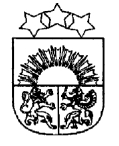 LATVIJAS  REPUBLIKA  KRĀSLAVAS  NOVADSKRĀSLAVAS  NOVADA  DOMEReģ. Nr. 90001267487Rīgas iela 51, Krāslava, Krāslavas nov., LV-5601. Tālrunis +371 65624383, fakss +371 65681772e-pasts: dome@kraslava.lvKrāslavāSĒDES  PROTOKOLS2017.gada 16.februārī                                            				 	    	 Nr.3Sēde sasaukta	 Rīgas ielā 51, Krāslavā, plkst.1400Sēdi atklāj plkst.1400Sēdi vada 	– novada domes priekšsēdētājs Gunārs UpenieksProtokolē 	– domes lietvedības speciāliste Gunta MiglānePiedalās: 	 Deputāti- Vitālijs Aišpurs, Vjačeslavs Aprups, Vera Bīriņa, Jāzeps Dobkevičs, Aleksandrs Jevtušoks, Raimonds Kalvišs, Aivars Krūmiņš, Viktorija Lene, Antons Ļaksa, Viktors Moisejs, Juris Saksons, Jānis Tukāns, Gunārs Upenieks, Viktorija Vengreviča, Ēriks ZaikovskisPašvaldības administrācijas darbinieki: J.Geiba		- izpilddirektorsV.Aišpurs		- Administratīvās nodaļas vadītājsI.Hmeļņicka		- izpilddirektora vietniece finanšu un budžeta jautājumosI.Dzalbe		- attīstības nodaļas vadītājaE.Ciganovičs		- juriskonsultsJ.Križanovska		- grāmatvedības nodaļas vadītājaI.Kavinska		- sabiedrisko attiecību speciālisteA.Gžibovska		- juriskonsulteI.Skerškāns		- zemes lietu speciālistsE.Škutāne                    - informatīvā biļetena “Krāslavas Vēstis” redaktoreG.Grišāne                    - Kalniešu un Skaistas pagastu pārvalžu vadītājaA.Ļebedkova               - uzņēmējdarbības atbalsta projekta koordinatoreV.Bluss                        - ceļu inženierisV.Grizāns                    - datortīklu administratorsSēdes vadītājs G.Upenieks piedāvā veikt izmaiņas sēdes darba kārtībā un iekļaut:papildjautājumu Nr.7 “Par “Kārtības, kādā Krāslavas novada pašvaldības iestāde „Sociālais dienests” izmaksā pabalstu ģimenei sakarā ar bērna piedzimšanu mantiskā veidā”    apstiprināšanu”;papildjautājumu Nr.8 “Par projektu konkursa “Jauniešu biznesa ideju konkurss komercdarbības  uzsākšanai vai attīstībai Krāslavas novadā” nolikuma apstiprināšanu”;papildjautājumu Nr.9 “Par nekustamā īpašuma nodokļa parāda un nokavējuma naudas piedziņu bezstrīda kārtībā”;papildjautājumu Nr.10 “Par nekustamā īpašuma nodokļu parādu dzēšanu”;papildjautājumu Nr.11 “Par Krāslavas novada pašvaldības nekustamā īpašuma atsavināšanu”;papildjautājumu Nr.12 “Par nekustamo īpašumu nosacīto cenu”;papildjautājumu Nr.13 “Par Krāslavas novada pašvaldības 2016.gada pamatbudžeta izpildi”;papildjautājumu Nr.14 “Par Krāslavas novada pašvaldības budžetu 2017.gadam”;papildjautājumu Nr.15 “Par samaksas atgūšanu no vecākiem par ārpusģimenes aprūpes pakalpojumiem”;papildjautājumu Nr.16 “Par materiālās palīdzības piešķiršanu”;papildjautājumu Nr.17 “Par pašvaldības saistošajiem noteikumiem Nr. 2017/6 „Grozījumi Krāslavas novada pašvaldības saistošajos noteikumos Nr. 2010/4 “Par nekustamā īpašuma nodokļa atvieglojumu piešķiršanas kārtību Krāslavas novadā””papildjautājumu Nr.18 “Par finansējuma piešķiršanu”.Deputātiem citu priekšlikumu un iebildumu nav.Balso par domes sēdes darba kārtību ar papildinājumiem.Vārdiski un atklāti balsojot:par –  V.Aišpurs, V.Aprups, V.Bīriņa, J.Dobkevičs, A.Jevtušoks, R.Kalvišs, A.Krūmiņš, V.Lene, A.Ļaksa, V.Moisejs,  J.Saksons, J.Tukāns, G.Upenieks, V.Vengreviča, Ē.Zaikovskispret - navatturas - navAtklāti balsojot, par – 15, pret – nav, atturas – nav, Krāslavas novada dome nolemj:Darba kārtība:Zemes jautājumiAdresācijas jautājumiPar deklarētās dzīvesvietas anulēšanuDzīvokļu jautājumiPar nekustamā īpašuma nodokļa atvieglojumu piešķiršanuPar transportlīdzekļu masas ierobežojumiem uz pašvaldības ceļiem       Par “Kārtības, kādā Krāslavas novada pašvaldības iestāde „Sociālais dienests”                          izmaksā pabalstu ģimenei sakarā ar bērna piedzimšanu mantiskā veidā”          apstiprināšanu  Par projektu konkursa “Jauniešu biznesa ideju konkurss komercdarbības              uzsākšanai vai attīstībai Krāslavas novadā” nolikuma apstiprināšanuPar nekustamā īpašuma nodokļa parāda un nokavējuma naudas piedziņu bezstrīda kārtībāPar nekustamā īpašuma nodokļa parādu dzēšanuPar Krāslavas novada pašvaldības nekustamā īpašuma atsavināšanuPar nekustamo īpašumu nosacīto cenuPar Krāslavas novada pašvaldības 2016.gada pamatbudžeta izpildiPar Krāslavas novada pašvaldības budžetu 2017.gadamPar samaksas atgūšanu no vecākiem par ārpusģimenes aprūpes pakalpojumiem Par materiālās palīdzības piešķiršanu17.       Par pašvaldības saistošajiem noteikumiem Nr. 2017/6 „Grozījumi Krāslavas novada pašvaldības saistošajos noteikumos Nr. 2010/4 “Par nekustamā īpašuma nodokļa atvieglojumu piešķiršanas kārtību Krāslavas novadā””18.       Par finansējuma piešķiršanu1.§Zemes jautājumiZiņo: G.UpenieksVārdiski un atklāti balsojot:par –  V.Aišpurs, V.Aprups, V.Bīriņa, J.Dobkevičs, A.Jevtušoks, R.Kalvišs, A.Krūmiņš, V.Lene, A.Ļaksa, V.Moisejs,  J.Saksons, J.Tukāns, G.Upenieks, V.Vengreviča, Ē.Zaikovskispret - navatturas - navAtklāti balsojot, par – 15, pret – nav, atturas – nav, Krāslavas novada dome nolemj:1. Pamatojoties uz Valērija V[..] 18.01.2017. iesniegumu, lauzt 05.11.2012. Krāslavas pagasta lauku apvidus zemes nomas līgumu. Izbeigt Valērijam V[..], personas kods [..], nomas tiesības uz zemes vienību ar kadastra apzīmējumu 6078-004-0222 Krāslavas novada Krāslavas pagastā.2. Pamatojoties uz Jeļenas Č[..] 20.01.2017. iesniegumu, lauzt 02.08.2011. Kombuļu pagasta lauku apvidus zemes nomas līgumu. Izbeigt Jeļenai Č[..], personas kods [..], nomas tiesības uz zemes vienību ar kadastra apzīmējumu 6074-005-0101 Krāslavas novada Kombuļu pagastā.3. Sakarā ar to, ka Valsts un pašvaldību īpašuma privatizācijas un privatizācijas sertifikātu izmantošanas pabeigšanas likuma 25.panta 2.1 daļā noteiktajā termiņā ir noslēgts zemes nomas līgums par lietošanā bijušo zemi, atcelt Krāslavas novada domes 28.08.2014. lēmumu (protokols Nr.10, 3.§, 25.punkts) daļā par zemes vienības ar kadastra apzīmējumu 6048-001-0210 ieskaitīšanu rezerves zemes fondā.4. Saskaņā ar likuma „Par valsts un pašvaldību zemes īpašuma tiesībām un to nostiprināšanu zemesgrāmatās” 3.panta piektās daļas 2.punktu, sakarā ar to, ka Valsts un pašvaldību īpašuma privatizācijas un privatizācijas sertifikātu izmantošanas pabeigšanas likuma 25.panta 2.1 daļā noteiktajā termiņā ir noslēgts zemes nomas līgums par lietošanā bijušo zemi, noteikt, ka zemes vienība 2,27 ha platībā ar kadastra apzīmējumu 6048-001-0210 Aulejas pagastā piekrīt Krāslavas novada pašvaldībai.5. Pamatojoties uz zemes īpašnieka Eduarda R[..] 02.02.2017. iesniegumu, saskaņā ar 2006.gada 20.jūnija Ministru kabineta noteikumiem Nr.496 „Nekustamā īpašuma lietošanas mērķu klasifikācija un nekustamā īpašuma lietošanas mērķu noteikšanas un maiņas kārtība”, mainīt lietošanas mērķi Krāslavas novada Piedrujas pagasta zemes vienībai 5,1 ha platībā ar kadastra apzīmējumu 6084-005-0084 no „Komercdarbības objektu apbūve” (kods 0801) uz „Zeme, uz kuras galvenā saimnieciskā darbība ir lauksaimniecība” (kods 0101), kas ir saskaņā ar apstiprināto Krāslavas novada teritorijas plānojumu.6. Pamatojoties uz Ivana D[..] 23.01.2017. iesniegumu, lauzt 27.01.2011. Robežnieku pagasta lauku apvidus zemes nomas līgumu Nr.16-D. Izbeigt Ivanam D[..], personas kods [..], nomas tiesības uz zemes vienību ar kadastra apzīmējumu 6086-004-0462 Krāslavas novada Robežnieku pagastā.7. Pamatojoties uz Jāņa M[..] 26.01.2017. iesniegumu, iznomāt Jānim M[..], personas kods [..], dzīvo Krāslavas novadā, Kaplavas pagastā, [..], zemes reformas pabeigšanai paredzēto zemes vienību 0,7 ha platībā ar kadastra apzīmējumu 6070-007-0082, kā arī Krāslavas novada pašvaldībai piekritīgās zemes vienības ar kadastra apzīmējumu 6070-007-0083 daļu 1,0 ha platībā Krāslavas novada Kaplavas pagastā uz 5 gadiem, nosakot nomas maksu 0,5% apmērā no zemes kadastrālās vērtības gadā, saskaņā ar MK noteikumu Nr.735 „Noteikumi par publiskas personas zemes nomu” 18.1.punktu. Zemes lietošanas mērķis – zeme, uz kuras galvenā saimnieciskā darbība ir lauksaimniecība (kods 0101). Noteikt, ka nomas tiesības uz zemes vienību ar kadastra apzīmējumu 6070-007-0082 var tikt izbeigtas pirms termiņa, ja mainās zemes īpašnieks vai valdītājs.8. Sakarā ar Tamāras V[..] nāvi, lauzt 23.11.2007. un 24.04.2015. Kaplavas pagasta lauku apvidus zemes nomas līgumus. Izbeigt Tamārai V[..], personas kods [..], nomas tiesības uz zemes vienībām ar kadastra apzīmējumiem 6070-005-0242, 6070-005-0469 un 6070-005-0470 Krāslavas novada Kaplavas pagastā.9. Pamatojoties uz Ludmilas K[..] 26.01.2017. iesniegumu, iznomāt Ludmilai K[..], personas kods [..], dzīvo Daugavpilī, Ventspils ielā [..], Krāslavas novada pašvaldībai piekritīgo zemes vienību 0,2 ha platībā ar kadastra apzīmējumu 6070-005-0242, kā arī rezerves zemes fondā ieskaitītas zemes vienības 0,1 ha platībā ar kadastra apzīmējumu 6070-005-0469 un 0,1 ha platībā ar kadastra apzīmējumu 6070-005-0470 Krāslavas novada Kaplavas pagastā uz 5 gadiem, nosakot nomas maksu par zemes vienību ar kadastra apzīmējumu 6070-005-0242 1,5% apmērā no zemes kadastrālās vērtības gadā, piemērojot koeficientu 1,5 sakarā ar to, ka uz zemesgabala atrodas būves, kuras ir ierakstāmas, bet nav ierakstītas zemesgrāmatā, saskaņā ar MK noteikumu Nr.735 „Noteikumi par publiskas personas zemes nomu” 7.2.punktu, 9.1.punktu, bet par zemes vienībām ar kadastra apzīmējumiem 6070-005-0469 un 6070-005-0470 0,5% apmērā no zemes kadastrālās vērtības gadā, saskaņā ar MK noteikumu Nr.735 „Noteikumi par publiskas personas zemes nomu” 18.1.punktu. Zemes lietošanas mērķis – zeme, uz kuras galvenā saimnieciskā darbība ir lauksaimniecība (kods 0101). Uz zemes vienības ar kadastra apzīmējumu 6070-005-0242 atrodas Ludmilas K[..] valdījumā esošas ēkas un būves saskaņā ar Kaplavas pagasta pārvaldes 27.01.2017. izziņu Nr.13.8/02.10. Pamatojoties uz Oļega O[..] 30.01.2017. iesniegumu, iznomāt Oļegam O[..], personas kods [..], dzīvo Krāslavas novadā, Robežnieku pagastā, c.Robežnieki, Jaunatnes ielā [..], Krāslavas novada pašvaldībai piekritīgās zemes vienības ar kadastra apzīmējumu 6086-004-0462 daļu 0,4 ha platībā Robežnieku pagastā uz 5 gadiem, nosakot nomas maksu 0,5% apmērā no zemes kadastrālās vērtības gadā, saskaņā ar MK noteikumu Nr.735 „Noteikumi par publiskas personas zemes nomu” 18.1.punktu. Zemes lietošanas mērķis – zeme, uz kuras galvenā saimnieciskā darbība ir lauksaimniecība (kods 0101).11. Pamatojoties uz Jevgēnija G[..] 30.01.2017. iesniegumu, iznomāt Jevgēnijam G[..], personas kods [..], dzīvo Krāslavas novadā, Robežnieku pagastā, c.Robežnieki, Jaunatnes ielā [..], Krāslavas novada pašvaldībai piekritīgās zemes vienības ar kadastra apzīmējumu 6086-004-0462 daļu 0,5 ha platībā Robežnieku pagastā uz 5 gadiem, nosakot nomas maksu 0,5% apmērā no zemes kadastrālās vērtības gadā, saskaņā ar MK noteikumu Nr.735 „Noteikumi par publiskas personas zemes nomu” 18.1.punktu. Zemes lietošanas mērķis – zeme, uz kuras galvenā saimnieciskā darbība ir lauksaimniecība (kods 0101).12. Sakarā ar Regīnas N[..] nāvi, lauzt 12.06.2009. Robežnieku pagasta lauku apvidus zemes nomas līgumu Nr.2-N. Izbeigt Regīnai N[..], personas kods [..], nomas tiesības uz zemes vienībām ar kadastra apzīmējumiem 6086-005-0131 un 6086-005-0330 Krāslavas novada Robežnieku pagastā.13. Pamatojoties uz Jeļenas D[..] 01.02.2017. iesniegumu, iznomāt Jeļenai D[..], personas kods [..], dzīvo Krāslavas novadā, Robežnieku pagastā, c.Nauļāni, [..], Krāslavas novada pašvaldībai piekritīgas zemes vienības 2,32 ha platībā ar kadastra apzīmējumu 6086-005-0131 un 0,5 ha platībā ar kadastra apzīmējumu 6086-005-0330 Krāslavas novada Robežnieku pagastā uz 5 gadiem, nosakot nomas maksu 0,5% apmērā no zemes kadastrālās vērtības gadā, saskaņā ar MK noteikumu Nr.735 „Noteikumi par publiskas personas zemes nomu” 18.1.punktu. Zemes lietošanas mērķis – zeme, uz kuras galvenā saimnieciskā darbība ir lauksaimniecība (kods 0101).14. Pamatojoties uz Nikolaja V[..] 07.02.2017. iesniegumu, grozīt 12.06.2009. Robežnieku pagasta lauku apvidus zemes nomas līgumu Nr.14-V. Izbeigt Nikolajam V[..], personas kods [..], nomas tiesības uz zemes vienību ar kadastra apzīmējumu 6086-006-0298 Krāslavas novada Robežnieku pagastā.15. Pamatojoties uz Valsts zemes dienesta Latgales reģionālās nodaļas 27.01.2017. vēstuli Nr.2-04.1-L/29 “Par zemes vienību ar kadastra apzīmējumu 60700060076”, sakarā ar to, ka zemes vienības ar kadastra apzīmējumu 6070-006-0004 sadalīšanas rezultātā izveidojās jauna zemes vienība 0,841 ha platībā ar kadastra apzīmējumu 6070-006-0076, uz kuras atrodas Krāslavas novada pašvaldības ceļš, saskaņā ar likuma „Par valsts un pašvaldību zemes īpašuma tiesībām un to nostiprināšanu zemesgrāmatās” 4.' panta otrās daļas 5.punktu, noteikt, ka zemes vienība 0,841 ha platībā ar kadastra apzīmējumu 6070-006-0076 Kaplavas pagastā piekrīt Krāslavas novada pašvaldībai. Saskaņā ar 2006.gada 20.jūnija Ministru kabineta noteikumiem Nr.496 „Nekustamā īpašuma lietošanas mērķu klasifikācija un nekustamā īpašuma lietošanas mērķu noteikšanas un maiņas kārtība”, noteikt Krāslavas novada Kaplavas pagasta zemes vienībai 0,841 ha platībā ar kadastra apzīmējumu 6070-006-0076 lietošanas mērķi - zeme dzelzceļa infrastruktūras zemes nodalījuma joslā un ceļu zemes nodalījuma joslā (kods 1101).16.	Pamatojoties uz Ņinas K[..] 06.02.2017. personīgo iesniegumu, iznomāt Ņinai K[..], personas kods [..], dzīvo Krāslavas novada Jaunā ielā-[..]. Indra, Krāslavas novada pašvaldībai piekritīgo zemes vienību 1,23 ha platība ar kadastra apzīmējumu 60620040470 Krāslavas novada Indras pagastā uz 10 gadiem, nosakot nomas maksu 1,5% apmērā no zemes kadastrālās vērtības gadā, saskaņā ar MK noteikumu Nr.735 ‘’Noteikumi par valsts un pašvaldības zemes nomu” 7.2 punktu. Zemes lietošanas mērķis – zeme, uz kuras galvenā saimnieciskā darbība ir lauksaimniecība (kods 0101).17.	Pamatojoties uz Konstantīna L[..] 06.02.2017. personīgo iesniegumu, iznomāt Konstantīnam L[..], personas kods [..], dzīvo Krāslavas novada c. [..], Indras pagastā, Krāslavas novada pašvaldībai piekritīgo zemes vienību 0,1005 ha platība ar kadastra apzīmējumu 60620040762 Krāslavas novada Indras pagastā uz 10 gadiem, nosakot nomas maksu 1,5% apmērā no zemes kadastrālās vērtības gadā, saskaņā ar MK noteikumu Nr.735 ‘’Noteikumi par valsts un pašvaldības zemes nomu” 7.2 punktu. Zemes lietošanas mērķis – zeme, uz kuras galvenā saimnieciskā darbība ir lauksaimniecība (kods 0101).18.	Pamatojoties uz Skaidrītes S[..] 02.02.2017. personīgo iesniegumu, iznomāt Skaidrītei S[..], personas kods [..], dzīvo Krāslavas novada Dārza ielā-[..]. Indra, Krāslavas novada pašvaldībai piekritīgo zemes vienību 0,10 ha platība ar kadastra apzīmējumu 60620040940 Krāslavas novada Indras pagastā uz 10 gadiem, nosakot nomas maksu 0,5% apmērā no zemes kadastrālās vērtības gadā, saskaņā ar MK noteikumu Nr.735 ‘’Noteikumi par valsts un pašvaldības zemes nomu” 18.1punktu. Zemes lietošanas mērķis – zeme, uz kuras galvenā saimnieciskā darbība ir lauksaimniecība (kods 0101).Lēmuma projekta iesniedzējs:Domes priekšsēdētājs G.UpenieksLēmuma projekta sagatavotājs:Zemes lietu speciālists I.Skerškānszemes lietu speciāliste V. Bārtule2.§Adresācijas jautājumiZiņo: G.UpenieksVārdiski un atklāti balsojot:par –  V.Aišpurs, V.Aprups, V.Bīriņa, J.Dobkevičs, A.Jevtušoks, R.Kalvišs, A.Krūmiņš, V.Lene, A.Ļaksa, V.Moisejs,  J.Saksons, J.Tukāns, G.Upenieks, V.Vengreviča, Ē.Zaikovskispret - navatturas - navAtklāti balsojot, par – 15, pret – nav, atturas – nav, Krāslavas novada dome nolemj:1. Pamatojoties uz zemes īpašnieces Intas V[..] 25.01.2017. iesniegumu, sakarā ar zemes īpašuma „Skaistkalni”, kadastra Nr.6048-001-0041, sadalīšanu un zemes vienību ar kadastra apzīmējumiem 6048-001-0094 un 6048-001-0211 atdalīšanu, saskaņā ar 08.12.2015. MK noteikumu Nr.698 „Adresācijas noteikumi” 2.9.punktu, piešķirt Krāslavas novada Aulejas pagasta jaunizveidotajam zemes īpašumam, kura sastāvā ir zemes vienības ar kadastra apzīmējumu apzīmējumiem 6048-001-0094 un 6048-001-0211, nosaukumu „Silpurenes 1”.2. Pamatojoties uz zemes īpašnieka Eduarda R[..] 02.02.2017. iesniegumu, sakarā ar zemes īpašuma „Pērles”, kadastra Nr.6062-007-0377, sadalīšanu un zemes vienības ar kadastra apzīmējumu 6062-006-0445 atdalīšanu, saskaņā ar 08.12.2015. MK noteikumu Nr.698 „Adresācijas noteikumi” 2.9.punktu, piešķirt Krāslavas novada Indras pagasta jaunizveidotajam zemes īpašumam, kura sastāvā ir zemes vienība ar kadastra apzīmējumu 6062-006-0445, nosaukumu „Pērlītes”.3. Pamatojoties uz zemes īpašnieka Janīnas R[..] 03.02.2017. iesniegumu, sakarā ar zemes īpašuma „Ezerbebri”, kadastra Nr.6088-005-0068, sadalīšanu un zemes vienības ar kadastra apzīmējumu 6088-005-0051 atdalīšanu, saskaņā ar 08.12.2015. MK noteikumu Nr.698 „Adresācijas noteikumi” 2.9.punktu, piešķirt Krāslavas novada Skaistas pagasta jaunizveidotajam zemes īpašumam, kura sastāvā ir zemes vienība ar kadastra apzīmējumu 6088-005-0051, nosaukumu „Purenes”.4. Sakarā ar Krāslavas novada pašvaldībai piekritīgās zemes vienības ar kadastra apzīmējumu 6070-005-0203 reģistrāciju zemesgrāmatā, saskaņā ar 08.12.2015. MK noteikumu Nr.698 „Adresācijas noteikumi” 2.9.punktu, piešķirt Krāslavas novada Kaplavas pagasta zemes īpašumam ar kadastra Nr.6070-005-0067, kura sastāvā ir zemes vienība ar kadastra apzīmējumu 6070-005-0203, nosaukumu „Kumelīši”.5. Sakarā ar Krāslavas novada pašvaldībai piekritīgās zemes vienības ar kadastra apzīmējumu 6070-005-0621 reģistrāciju zemesgrāmatā, sadalīt zemes īpašumu ar kadastra Nr.6070-005-0019, atdalot no tā zemes vienību ar kadastra apzīmējumu 6070-005-0621. Saskaņā ar 08.12.2015. MK noteikumu Nr.698 „Adresācijas noteikumi” 2.9.punktu, piešķirt jaunizveidotajam Krāslavas novada Kaplavas pagasta zemes īpašumam, kura sastāvā ir zemes vienība ar kadastra apzīmējumu 6070-005-0621, nosaukumu „Grāvmalas”.Lēmuma projekta iesniedzējs:Domes priekšsēdētājs G.UpenieksLēmuma projekta sagatavotājs:Zemes lietu speciālists I.Skerškāns3.§Par deklarētās dzīvesvietas ziņu anulēšanuZiņo: G.UpenieksVārdiski un atklāti balsojot:par –  V.Aišpurs, V.Aprups, V.Bīriņa, J.Dobkevičs, A.Jevtušoks, R.Kalvišs, A.Krūmiņš, V.Lene, A.Ļaksa, V.Moisejs,  J.Saksons, J.Tukāns, G.Upenieks, V.Vengreviča, Ē.Zaikovskispret - navatturas - navAtklāti balsojot, par – 15, pret – nav, atturas – nav, Krāslavas novada dome nolemj:Pamatojoties uz LR Dzīvesvietas deklarēšanas likuma 12.panta pirmās daļas 2.punktu, anulēt ziņas par deklarēto dzīvesvietu Krāslavas novada pašvaldībā personām, kurām nav tiesiska pamata dzīvot deklarētajā dzīvesvietā:Anfizai O[..], Raiņa ielā 11-59, Krāslavā;Grigorijam O[..], Raiņa ielā 11-59, Krāslavā;Aleksandram P[..], Amatnieku ielā 14A, Krāslavā.Pielikumā: Lēmumu pilns teksts.Lēmuma projekta iesniedzējs:Domes priekšsēdētājs G.UpenieksLēmuma projektu sagatavoja:Domes administratore-lietvede I.Bidzāne4.§Dzīvokļu jautājumiZiņo: G.UpenieksVārdiski un atklāti balsojot:par –  V.Aišpurs, V.Aprups, V.Bīriņa, J.Dobkevičs, A.Jevtušoks, R.Kalvišs, A.Krūmiņš, V.Lene, A.Ļaksa, V.Moisejs,  J.Saksons, J.Tukāns, G.Upenieks, V.Vengreviča, Ē.Zaikovskispret - navatturas - navAtklāti balsojot, par – 15, pret – nav, atturas – nav, Krāslavas novada dome nolemj:Pamatojoties uz LR likumu “Par palīdzību dzīvokļa jautājumu risināšanā”, uzņemt dzīvokļa saņemšanas uzskaites rindā:- Aleksandru Ņ[..], deklarētā dzīvesvieta “[..], Piedrujas pagasts, ģimenes sastāvs [..] cilvēks;- Vadimu L[..], deklarētā dzīvesvieta Vienības ielā [..], Krāslavā, ģimenes sastāvs [..] cilvēks;- Jeļenu B[..], deklarētā dzīvesvieta Vienības ielā [..], Krāslavā, ģimenes sastāvs [..] cilvēki;- Diānu P[..], deklarētā dzīvesvieta [..], Joņini, Robežnieku pag., ģimenes sastāvs [..] cilvēki;- Inesi N[..], deklarētā dzīvesvieta [..], Krumpāni, Krāslavas pag., ģimenes sastāvs [..] cilvēks;- Henrihu K[..], deklarētā dzīvesvieta Raiņa ielā [..], Krāslavā, ģimenes sastāvs [..] cilvēks.2. Piešķirt Diānai P[..], deklarētā dzīvesvieta [..], Joņini, Robežnieku pag.,  2-istabu dzīvokli Nr.1 “Skuķīši”, Skuki, Robežnieku pag., kop.pl. 56,9 m2, ģimenes sastāvs [..] cilvēki. Noņemt Diānu P[..] no dzīvokļa saņemšanas uzskaites rindas.Lēmuma projekta iesniedzējsDomes priekšsēdētājs G.UpenieksLēmuma projektu sagatavoja:  dzīvokļu komisija5.§Par  nekustamā īpašuma nodokļa atvieglojumu piešķiršanu5.1.Par  nekustamā īpašuma nodokļa atvieglojumu piešķiršanu SIA „TEHNIKA-R”Ziņo: G.UpenieksVārdiski un atklāti balsojot:par –  V.Aišpurs, V.Aprups, V.Bīriņa, J.Dobkevičs, A.Jevtušoks, R.Kalvišs, A.Krūmiņš, V.Lene, A.Ļaksa, V.Moisejs,  J.Saksons, J.Tukāns, G.Upenieks, V.Vengreviča, Ē.Zaikovskispret - navatturas - navAtklāti balsojot, par – 15, pret – nav, atturas – nav, Krāslavas novada dome nolemj:	Pamatojoties uz likuma “Par nekustamā īpašuma nodokli” 5.pantu trešo daļu, Krāslavas novada pašvaldības saistošo noteikumu Nr.2010/4 “Par nekustamā īpašuma nodokļa atvieglojumu piešķiršanas kārtību Krāslavas novadā” 2.3.punktu, ievērojot 2017.gada 10.februāra Krāslavas novada domes Nekustamā īpašuma nodokļa atvieglojumu piešķiršanas komisijas atzinumu Nr.1:	Piešķirt SIA „TEHNIKA-R” reģistrācijas Nr. 40003158686, nekustamā īpašuma nodokļa atvieglojumu 25% apmērā no aprēķinātās nekustamā īpašuma nodokļa summas par 2017.gadu uz tai piederošo nekustamo īpašumu, kas atrodas Rēzeknes ielā 38, Krāslavā, Krāslavas novadā (Kadastra Nr. 6001 002 0455; 6001 002 0629) un nekustamo īpašumu Rēzeknes ielā 38A, Krāslavā, Krāslavas novadā (Kadastra Nr. 6001 002 0216 004).Par pieņemto lēmumu paziņot iesniedzējam.Lēmums pārsūdzams Administratīvajā rajona tiesas Rēzeknes tiesu namā, (Rēzeknē, Atbrīvošanas alejā 88, LV-4601) viena mēneša laikā no tā spēkā stāšanās dienas.5.2.Par  nekustamā īpašuma nodokļa atvieglojumu piešķiršanu SIA „KRĀSLAVAS PIENS”Ziņo: G.UpenieksVārdiski un atklāti balsojot:par –  V.Aišpurs, V.Aprups, V.Bīriņa, J.Dobkevičs, A.Jevtušoks, R.Kalvišs, A.Krūmiņš, V.Lene, A.Ļaksa, V.Moisejs,  J.Saksons, J.Tukāns, G.Upenieks, V.Vengreviča, Ē.Zaikovskispret - navatturas - navAtklāti balsojot, par – 15, pret – nav, atturas – nav, Krāslavas novada dome nolemj:	Pamatojoties uz likuma “Par nekustamā īpašuma nodokli” 5.pantu trešo daļu, Krāslavas novada pašvaldības saistošo noteikumu Nr.2010/4 “Par nekustamā īpašuma nodokļa atvieglojumu piešķiršanas kārtību Krāslavas novadā” 2.3.punktu, ievērojot 2017.gada 10.februāra Krāslavas novada domes Nekustamā īpašuma nodokļa atvieglojumu piešķiršanas komisijas atzinumu Nr.1:	Piešķirt SIA „KRĀSLAVAS PIENS” reģistrācijas Nr. 40003027717, nekustamā īpašuma nodokļa atvieglojumu 25% apmērā no aprēķinātās nekustamā īpašuma nodokļa summas par 2017.gadu uz tai piederošo nekustamo īpašumu, kas atrodas Izvaltas ielā 2, Krāslavā, Krāslavas novadā (Kadastra Nr. 6001 502 1500).Par pieņemto lēmumu paziņot iesniedzējam.Lēmums pārsūdzams Administratīvajā rajona tiesas Rēzeknes tiesu namā, (Rēzeknē, Atbrīvošanas alejā 88, LV-4601) viena mēneša laikā no tā spēkā stāšanās dienas.5.3.Par  nekustamā īpašuma nodokļa atvieglojumu piešķiršanu Ņinai L[..]Ziņo: G.UpenieksVārdiski un atklāti balsojot:par –  V.Aišpurs, V.Aprups, V.Bīriņa, J.Dobkevičs, A.Jevtušoks, R.Kalvišs, A.Krūmiņš, V.Lene, A.Ļaksa, V.Moisejs,  J.Saksons, J.Tukāns, G.Upenieks, V.Vengreviča, Ē.Zaikovskispret - navatturas - navAtklāti balsojot, par – 15, pret – nav, atturas – nav, Krāslavas novada dome nolemj:	Pamatojoties uz likuma “Par nekustamā īpašuma nodokli” 5.pantu trešo daļu, Krāslavas novada pašvaldības saistošo noteikumu Nr.2010/4 “Par nekustamā īpašuma nodokļa atvieglojumu piešķiršanas kārtību Krāslavas novadā” 2.1.2.apakšpunktu, ievērojot 2017.gada 10.februāra Krāslavas novada domes Nekustamā īpašuma nodokļa atvieglojumu piešķiršanas komisijas atzinumu Nr.1:	Piešķirt Ņinai L[..] personas kods [..], nekustamā īpašuma nodokļa atvieglojumu 70% apmērā no aprēķinātās nekustamā īpašuma nodokļa summas par 2017.gadu uz viņai piederošo nekustamo īpašumu, kas atrodas Parka ielā 19, Krāslavā, Krāslavas novadā (Kadastra Nr. 6001 002 0517).Par pieņemto lēmumu paziņot iesniedzējam.Lēmums pārsūdzams Administratīvajā rajona tiesas Rēzeknes tiesu namā, (Rēzeknē, Atbrīvošanas alejā 88, LV-4601) viena mēneša laikā no tā spēkā stāšanās dienas.5.4.Par  nekustamā īpašuma nodokļa atvieglojumu piešķiršanu Vladimiram I[..]Ziņo: G.UpenieksVārdiski un atklāti balsojot:par –  V.Aišpurs, V.Aprups, V.Bīriņa, J.Dobkevičs, A.Jevtušoks, R.Kalvišs, A.Krūmiņš, V.Lene, A.Ļaksa, V.Moisejs,  J.Saksons, J.Tukāns, G.Upenieks, V.Vengreviča, Ē.Zaikovskispret - navatturas - navAtklāti balsojot, par – 15, pret – nav, atturas – nav, Krāslavas novada dome nolemj:	Pamatojoties uz likuma “Par nekustamā īpašuma nodokli” 5.pantu trešo daļu, Krāslavas novada pašvaldības saistošo noteikumu Nr.2010/4 “Par nekustamā īpašuma nodokļa atvieglojumu piešķiršanas kārtību Krāslavas novadā” 2.1.2.apakšpunktu, ievērojot 2017.gada 10.februāra Krāslavas novada domes Nekustamā īpašuma nodokļa atvieglojumu piešķiršanas komisijas atzinumu Nr.1:	Piešķirt Vladimiram I[..] personas kods [..], nekustamā īpašuma nodokļa atvieglojumu 70% apmērā no aprēķinātās nekustamā īpašuma nodokļa summas par 2017.gadu uz viņam piederošo nekustamo īpašumu, kas atrodas Strēlnieku  ielā 17, Krāslavā, Krāslavas novadā (Kadastra Nr. 6001 002 1124).Par pieņemto lēmumu paziņot iesniedzējam.Lēmums pārsūdzams Administratīvajā rajona tiesas Rēzeknes tiesu namā, (Rēzeknē, Atbrīvošanas alejā 88, LV-4601) viena mēneša laikā no tā spēkā stāšanās dienas.5.5.Par  nekustamā īpašuma nodokļa atvieglojumu piešķiršanu Viktoram K[..]Ziņo: G.UpenieksVārdiski un atklāti balsojot:par –  V.Aišpurs, V.Aprups, V.Bīriņa, J.Dobkevičs, A.Jevtušoks, R.Kalvišs, A.Krūmiņš, V.Lene, A.Ļaksa, V.Moisejs,  J.Saksons, J.Tukāns, G.Upenieks, V.Vengreviča, Ē.Zaikovskispret - navatturas - navAtklāti balsojot, par – 15, pret – nav, atturas – nav, Krāslavas novada dome nolemj:	Pamatojoties uz likuma “Par nekustamā īpašuma nodokli” 5.pantu trešo daļu, Krāslavas novada pašvaldības saistošo noteikumu Nr.2010/4 “Par nekustamā īpašuma nodokļa atvieglojumu piešķiršanas kārtību Krāslavas novadā” 2.1.1.apakšpunktu, ievērojot 2017.gada 10.februāra Krāslavas novada domes Nekustamā īpašuma nodokļa atvieglojumu piešķiršanas komisijas atzinumu Nr.1:	Piešķirt Viktoram K[..] personas kods [..], nekustamā īpašuma nodokļa atvieglojumu 70% apmērā no aprēķinātās nekustamā īpašuma nodokļa summas par 2017.gadu uz viņam piederošo nekustamo īpašumu, kas atrodas Avotu ielā 17,  Robežnieki, Krāslavas novadā (Kadastra Nr. 6086 004 0538).Par pieņemto lēmumu paziņot iesniedzējam.Lēmums pārsūdzams Administratīvajā rajona tiesas Rēzeknes tiesu namā, (Rēzeknē, Atbrīvošanas alejā 88, LV-4601) viena mēneša laikā no tā spēkā stāšanās dienas.5.6.Par  nekustamā īpašuma nodokļa atvieglojumu piešķiršanu Anatolijam Z[..]Ziņo: G.UpenieksVārdiski un atklāti balsojot:par –  V.Aišpurs, V.Aprups, V.Bīriņa, J.Dobkevičs, A.Jevtušoks, R.Kalvišs, A.Krūmiņš, V.Lene, A.Ļaksa, V.Moisejs,  J.Saksons, J.Tukāns, G.Upenieks, V.Vengreviča, Ē.Zaikovskispret - navatturas - navAtklāti balsojot, par – 15, pret – nav, atturas – nav, Krāslavas novada dome nolemj:	Pamatojoties uz likuma “Par nekustamā īpašuma nodokli” 5.pantu trešo daļu, Krāslavas novada pašvaldības saistošo noteikumu Nr.2010/4 “Par nekustamā īpašuma nodokļa atvieglojumu piešķiršanas kārtību Krāslavas novadā” 2.1.2.apakšpunktu, ievērojot 2017.gada 10.februāra Krāslavas novada domes Nekustamā īpašuma nodokļa atvieglojumu piešķiršanas komisijas atzinumu Nr.1:	Piešķirt Anatolijam Z[..] personas kods [..], nekustamā īpašuma nodokļa atvieglojumu 70% apmērā no aprēķinātās nekustamā īpašuma nodokļa summas par 2017.gadu uz viņam piederošo nekustamo īpašumu, kas atrodas “Podziņas”, Podži, Kalniešu pagastā, Krāslavas novadā (Kadastra Nr. 6068 003 0156).Par pieņemto lēmumu paziņot iesniedzējam.Lēmums pārsūdzams Administratīvajā rajona tiesas Rēzeknes tiesu namā, (Rēzeknē, Atbrīvošanas alejā 88, LV-4601) viena mēneša laikā no tā spēkā stāšanās dienas.Lēmuma projekta iesniedzējs:Domes priekšsēdētājs G.UpenieksLēmuma projektu sagatavoja:Domes juriskonsulte A.Gžibovska6.§Par transportlīdzekļu masas ierobežojumiem uz pašvaldības ceļiemZiņo: G.UpenieksDebatēs piedalās: R.Kalvišs, G.UpenieksVārdiski un atklāti balsojot:par –  V.Aišpurs, V.Aprups, V.Bīriņa, J.Dobkevičs, A.Jevtušoks, A.Krūmiņš, V.Lene, A.Ļaksa, V.Moisejs, J.Saksons, J.Tukāns, G.Upenieks, V.Vengreviča, Ē.Zaikovskispret – R.Kalvišsatturas - navAtklāti balsojot, par – 14, pret – 1, atturas – nav, Krāslavas novada dome nolemj:Lai novērstu Krāslavas novada pašvaldības autoceļu bojājumus nelabvēlīgo laika apstākļu dēļ, pamatojoties uz 2016.gada 19.janvāra MK noteikumu Nr.42  “Kārtība, kādā aizliedzama vai ierobežojama satiksme” 2.1.p., 3.2.p. un 4.1.p. noteikt transportlīdzekļu masas ierobežojumus uz sekojošiem Krāslavas novada pašvaldības ceļiem: Ierobežojumi stājas spēkā  01.03.2017.  un ir piemērojami līdz ierobežojumu piemērošanas nepieciešamības izbeigšanās brīdim. Lēmums projekta iesniedzējsDomes priekšsēdētājs G. UpenieksLēmuma projektu sagatavojaCeļu inženieris V.Bluss7.§Par “Kārtības, kādā Krāslavas novada pašvaldības iestāde „Sociālais dienests”izmaksā pabalstu ģimenei sakarā ar bērna piedzimšanu mantiskā veidā”apstiprināšanuZiņo: G.UpenieksDebatēs piedalās: R.Kalvišs, J.Tukāns, V.Vengreviča, A.Jevtušoks, V.LeneVārdiski un atklāti balsojot:par –  V.Aišpurs, V.Aprups, V.Bīriņa, J.Dobkevičs, A.Jevtušoks, A.Krūmiņš, V.Lene, A.Ļaksa, V.Moisejs,  J.Saksons, J.Tukāns, G.Upenieks, V.Vengreviča, Ē.Zaikovskispret - R.Kalvišs atturas - navAtklāti balsojot, par – 14, pret – 1, atturas – nav, Krāslavas novada dome nolemj:Pamatojoties uz likuma “Par pašvaldībām” 41.panta pirmās daļas 2. punktu,apstiprināt “Kārtību, kādā Krāslavas novada pašvaldības iestāde „Sociālais dienests”  izmaksā pabalstu ģimenei sakarā ar bērna piedzimšanu mantiskā veidā”. Pilns kārtības teksts pielikumā.Lēmuma projekta iesniedzējs:Sociālo un veselības aizsardzības lietu komiteja8.§Par projektu konkursa “Jauniešu biznesa ideju konkurss komercdarbības uzsākšanai vai attīstībai Krāslavas novadā” nolikuma apstiprināšanuZiņo: G.UpenieksVārdiski un atklāti balsojot:par –  V.Aišpurs, V.Aprups, V.Bīriņa, J.Dobkevičs, A.Jevtušoks, R.Kalvišs, A.Krūmiņš, V.Lene, A.Ļaksa, V.Moisejs,  J.Saksons, J.Tukāns, G.Upenieks, V.Vengreviča, Ē.Zaikovskispret - navatturas - navAtklāti balsojot, par – 15, pret – nav, atturas – nav, Krāslavas novada dome nolemj:Apstiprināt projektu konkursa “Jauniešu biznesa ideju konkurss komercdarbības uzsākšanai vai attīstībai Krāslavas novadā” nolikumu.Pilns nolikuma teksts pielikumā.Lēmuma projekta iesniedzējs:Plānošanas un infrastruktūras attīstības komiteja9.§Par nekustamā īpašuma nodokļa parāda un nokavējuma naudas piedziņu bezstrīda kārtībāZiņo: G.UpenieksBalso par lēmuma projektu kopumā.Vārdiski un atklāti balsojot:par –  V.Aišpurs, V.Aprups, V.Bīriņa, J.Dobkevičs, A.Jevtušoks, A.Krūmiņš, V.Lene, A.Ļaksa, V.Moisejs,  J.Saksons, J.Tukāns, G.Upenieks, V.Vengreviča, Ē.Zaikovskispret - navatturas – R.KalvišsAtklāti balsojot, par – 14, pret – nav, atturas – 1, Krāslavas novada dome nolemj:9.1.Par nekustamā īpašuma nodokļa parāda un nokavējuma naudas piedziņubezstrīda kārtībā no Jāzepa J[..]	Pamatojoties uz likuma „Par nekustamā īpašuma nodokli” 9.panta otro daļu, likuma „Par nodokļiem un nodevām” 15.panta pirmās daļas 2.punktu, 18.panta pirmās daļas 11.punktu, 26.panta pirmo daļu, Administratīvā procesa likuma 63.panta pirmās daļas 1.punktu, 65.panta pirmo daļu un 79.panta pirmo daļu:	piedzīt bezstrīda kārtībā no Jāzepa J[..], personas kods [..], deklarētās dzīvesvietas adrese [..], Užinkalns, Ūdrīšu pag., Krāslavas nov., LV-5601, nekustamā īpašuma nodokļa parādu EUR 21,16 (divdesmit viens euro 16 centi) apmērā, kā arī nokavējuma naudu EUR 13,94 (trīspadsmit euro 94 centi) apmērā un pasta izdevumu izmaksas summā EUR 3,28 (trīs euro 28 centi), pavisam kopā EUR 38,38 (trīsdesmit astoņi euro 38 centi), piedziņu vēršot uz nodokļa parādnieka finanšu līdzekļiem un tam piederošo kustamo un nekustamo īpašumu.Lēmums stājas spēkā ar tā paziņošanas brīdi adresātam. Lēmums pārsūdzams viena mēneša laikā no tā spēkā stāšanās Administratīvās rajona tiesas Rēzeknes tiesu namā (Atbrīvošanas alejā 88, Rēzeknē, LV- 4601).9.2.Par nekustamā īpašuma nodokļa parāda un nokavējuma naudas piedziņu bezstrīda kārtībā no Ruslana Č[..]	Pamatojoties uz likuma „Par nekustamā īpašuma nodokli” 9.panta otro daļu, likuma „Par nodokļiem un nodevām” 15.panta pirmās daļas 2.punktu, 18.panta pirmās daļas 11.punktu, 26.panta pirmo daļu, Administratīvā procesa likuma 63.panta pirmās daļas 1.punktu, 65.panta pirmo daļu un 79.panta pirmo daļu:	piedzīt bezstrīda kārtībā no Ruslana Č[..], personas kods [..], deklarētās dzīvesvietas adrese Vienības iela [..], Krāslava, Krāslavas nov., LV-5601, nekustamā īpašuma nodokļa parādu EUR 23,55 (divdesmit trīs euro 55 centi) apmērā, kā arī nokavējuma naudu EUR 19,88 (deviņpadsmit euro 88 centi) apmērā un pasta izdevumu izmaksas summā EUR 3,28 (trīs euro 28 centi), pavisam kopā EUR 46,71 (četrdesmit seši euro 71 cents), piedziņu vēršot uz nodokļa parādnieka finanšu līdzekļiem un tam piederošo kustamo un nekustamo īpašumu.Lēmums stājas spēkā ar tā paziņošanas brīdi adresātam. Lēmums pārsūdzams viena mēneša laikā no tā spēkā stāšanās Administratīvās rajona tiesas Rēzeknes tiesu namā (Atbrīvošanas alejā 88, Rēzeknē, LV- 4601).9.3.Par nekustamā īpašuma nodokļa parāda un nokavējuma naudas piedziņu bezstrīda kārtībā no Ēvalda K[..]	Pamatojoties uz likuma „Par nekustamā īpašuma nodokli” 9.panta otro daļu, likuma „Par nodokļiem un nodevām” 15.panta pirmās daļas 2.punktu, 18.panta pirmās daļas 11.punktu, 26.panta pirmo daļu, Administratīvā procesa likuma 63.panta pirmās daļas 1.punktu, 65.panta pirmo daļu un 79.panta pirmo daļu:	piedzīt bezstrīda kārtībā no Ēvalda K[..], personas kods [..], deklarētās dzīvesvietas adrese [..], Blackhorse Avenue, Dublin, IRELAND, nekustamā īpašuma nodokļa parādu EUR 14,22 (četrpadsmit euro 22 centi) apmērā, kā arī nokavējuma naudu EUR 14,14 (četrpadsmit euro 14 cents) apmērā un pasta izdevumu izmaksas summā EUR 5,13 (pieci euro 13 centi), pavisam kopā EUR 33,49 (trīsdesmit trīs euro 49 centi), piedziņu vēršot uz nodokļa parādnieka finanšu līdzekļiem un tam piederošo kustamo un nekustamo īpašumu.Lēmums stājas spēkā ar tā paziņošanas brīdi adresātam. Lēmums pārsūdzams viena mēneša laikā no tā spēkā stāšanās Administratīvās rajona tiesas Rēzeknes tiesu namā (Atbrīvošanas alejā 88, Rēzeknē, LV- 4601).9.4.Par nekustamā īpašuma nodokļa parāda un nokavējuma naudas piedziņu bezstrīda kārtībā no Ivana Č[..]	Pamatojoties uz likuma „Par nekustamā īpašuma nodokli” 9.panta otro daļu, likuma „Par nodokļiem un nodevām” 15.panta pirmās daļas 2.punktu, 18.panta pirmās daļas 11.punktu, 26.panta pirmo daļu, Administratīvā procesa likuma 63.panta pirmās daļas 1.punktu, 65.panta pirmo daļu un 79.panta pirmo daļu:	piedzīt bezstrīda kārtībā no Ivana Č[..], personas kods [..], deklarētās dzīvesvietas adrese Vienības iela [..], Krāslava, Krāslavas nov., LV-5601, nekustamā īpašuma nodokļa parādu EUR 18,68 (astoņpadsmit euro 68 centi) apmērā, kā arī nokavējuma naudu EUR 17,78 (septiņpadsmit euro 78 centi) apmērā un pasta izdevumu izmaksas summā EUR 3,28 (trīs euro 28 centi), pavisam kopā EUR 39,74 (trīsdesmit deviņi euro 74 centi), piedziņu vēršot uz nodokļa parādnieka finanšu līdzekļiem un tam piederošo kustamo un nekustamo īpašumu.Lēmums stājas spēkā ar tā paziņošanas brīdi adresātam. Lēmums pārsūdzams viena mēneša laikā no tā spēkā stāšanās Administratīvās rajona tiesas Rēzeknes tiesu namā (Atbrīvošanas alejā 88, Rēzeknē, LV- 4601).9.5.Par nekustamā īpašuma nodokļa parāda un nokavējuma naudas piedziņu bezstrīda kārtībā no Svetlanas G[..]	Pamatojoties uz likuma „Par nekustamā īpašuma nodokli” 9.panta otro daļu, likuma „Par nodokļiem un nodevām” 15.panta pirmās daļas 2.punktu, 18.panta pirmās daļas 11.punktu, 26.panta pirmo daļu, Administratīvā procesa likuma 63.panta pirmās daļas 1.punktu, 65.panta pirmo daļu un 79.panta pirmo daļu:	piedzīt bezstrīda kārtībā no Svetlanas G[..], personas kods [..], deklarētās dzīvesvietas adrese Izvaltas iela [..], Krāslava, Krāslavas nov., LV-5601, nekustamā īpašuma nodokļa parādu EUR 18,19 (astoņpadsmit euro 19 centi) apmērā, kā arī nokavējuma naudu EUR 15,83 (piecpadsmit euro 83 centi) apmērā un pasta izdevumu izmaksas summā EUR 3,28 (trīs euro 28 centi), pavisam kopā EUR 37,30 (trīsdesmit septiņi euro 30 centi), piedziņu vēršot uz nodokļa parādnieka finanšu līdzekļiem un tam piederošo kustamo un nekustamo īpašumu.            Lēmums stājas spēkā ar tā paziņošanas brīdi adresātam. Lēmums pārsūdzams viena mēneša laikā no tā spēkā stāšanās Administratīvās rajona tiesas Rēzeknes tiesu namā (Atbrīvošanas alejā 88, Rēzeknē, LV- 4601).9.6.Par nekustamā īpašuma nodokļa parāda un nokavējuma naudas piedziņu bezstrīda kārtībā no Nadeždas P[..]	Pamatojoties uz likuma „Par nekustamā īpašuma nodokli” 9.panta otro daļu, likuma „Par nodokļiem un nodevām” 15.panta pirmās daļas 2.punktu, 18.panta pirmās daļas 11.punktu, 26.panta pirmo daļu, Administratīvā procesa likuma 63.panta pirmās daļas 1.punktu, 65.panta pirmo daļu un 79.panta pirmo daļu:	piedzīt bezstrīda kārtībā no Nadeždas P[..], personas kods [..], deklarētās dzīvesvietas adrese N. Rancāna iela [..], Krāslava, Krāslavas nov., LV-5601, nekustamā īpašuma nodokļa parādu EUR 18,55 (astoņpadsmit euro 55 centi) apmērā, kā arī nokavējuma naudu EUR 15,76 (piecpadsmit euro 76 centi) apmērā un pasta izdevumu izmaksas summā EUR 3,28 (trīs euro 28 centi), pavisam kopā EUR 37,59 (trīsdesmit septiņi euro 59 centi), piedziņu vēršot uz nodokļa parādnieka finanšu līdzekļiem un tam piederošo kustamo un nekustamo īpašumu.            Lēmums stājas spēkā ar tā paziņošanas brīdi adresātam. Lēmums pārsūdzams viena mēneša laikā no tā spēkā stāšanās Administratīvās rajona tiesas Rēzeknes tiesu namā (Atbrīvošanas alejā 88, Rēzeknē, LV- 4601).9.7.Par nekustamā īpašuma nodokļa parāda un nokavējuma naudas piedziņu bezstrīda kārtībā no Česlavas A[..]	Pamatojoties uz likuma „Par nekustamā īpašuma nodokli” 9.panta otro daļu, likuma „Par nodokļiem un nodevām” 15.panta pirmās daļas 2.punktu, 18.panta pirmās daļas 11.punktu, 26.panta pirmo daļu, Administratīvā procesa likuma 63.panta pirmās daļas 1.punktu, 65.panta pirmo daļu un 79.panta pirmo daļu:	piedzīt bezstrīda kārtībā no Česlavas A[..], personas kods [..], deklarētā dzīvesvietas adrese Izvaltas iela [..], Krāslava, Krāslavas nov., LV-5601, nekustamā īpašuma nodokļa parādu EUR 28,43 (divdesmit astoņi euro 43 centi) apmērā, kā arī nokavējuma naudu EUR 24,77 (divdesmit četri euro 77 centi) apmērā un pasta izdevumu izmaksas summā EUR 3,28 (trīs euro 28 centi), pavisam kopā EUR 56,48 (piecdesmit seši euro 48 centi), piedziņu vēršot uz nodokļa parādnieka finanšu līdzekļiem un tam piederošo kustamo un nekustamo īpašumu.Lēmums stājas spēkā ar tā paziņošanas brīdi adresātam. Lēmums pārsūdzams viena mēneša laikā no tā spēkā stāšanās Administratīvās rajona tiesas Rēzeknes tiesu namā (Atbrīvošanas alejā 88, Rēzeknē, LV- 4601).9.8.Par nekustamā īpašuma nodokļa parāda un nokavējuma naudas piedziņu bezstrīda kārtībā no Allas Č[..]	Pamatojoties uz likuma „Par nekustamā īpašuma nodokli” 9.panta otro daļu, likuma „Par nodokļiem un nodevām” 15.panta pirmās daļas 2.punktu, 18.panta pirmās daļas 11.punktu, 26.panta pirmo daļu, Administratīvā procesa likuma 63.panta pirmās daļas 1.punktu, 65.panta pirmo daļu un 79.panta pirmo daļu:	piedzīt bezstrīda kārtībā no Allas Č[..], personas kods [..], deklarētās dzīvesvietas adrese Jubilejas iela [..], Indra, Indras pag., Krāslavas nov., LV-5664, nekustamā īpašuma nodokļa parādu EUR 23,65 (divdesmit trīs euro 65 centi) apmērā, kā arī nokavējuma naudu EUR 21,84 (divdesmit viens euro 84 centi) apmērā un pasta izdevumu izmaksas summā EUR 3,28 (trīs euro 28 centi), pavisam kopā EUR 48,77 (četrdesmit astoņi euro 77 centi), piedziņu vēršot uz nodokļa parādnieka finanšu līdzekļiem un tam piederošo kustamo un nekustamo īpašumu.            Lēmums stājas spēkā ar tā paziņošanas brīdi adresātam. Lēmums pārsūdzams viena mēneša laikā no tā spēkā stāšanās Administratīvās rajona tiesas Rēzeknes tiesu namā (Atbrīvošanas alejā 88, Rēzeknē, LV- 4601).9.9.Par nekustamā īpašuma nodokļa parāda un nokavējuma naudas piedziņu bezstrīda kārtībā no Irēnas M[..]	Pamatojoties uz likuma „Par nekustamā īpašuma nodokli” 9.panta otro daļu, likuma „Par nodokļiem un nodevām” 15.panta pirmās daļas 2.punktu, 18.panta pirmās daļas 11.punktu, 26.panta pirmo daļu, Administratīvā procesa likuma 63.panta pirmās daļas 1.punktu, 65.panta pirmo daļu un 79.panta pirmo daļu:	piedzīt bezstrīda kārtībā no Irēnas M[..], personas kods [..], deklarētās dzīvesvietas adrese Ezera iela [..], Krāslava, Krāslavas nov., LV-5601, nekustamā īpašuma nodokļa parādu EUR 28,46 (divdesmit astoņi euro 46 centi) apmērā, kā arī nokavējuma naudu EUR 24,84 (divdesmit četri euro 84 centi) apmērā un pasta izdevumu izmaksas summā EUR 3,28 (trīs euro 28 centi), pavisam kopā EUR 56,58 (piecdesmit seši euro 58 centi), piedziņu vēršot uz nodokļa parādnieka finanšu līdzekļiem un tam piederošo kustamo un nekustamo īpašumu.            Lēmums stājas spēkā ar tā paziņošanas brīdi adresātam. Lēmums pārsūdzams viena mēneša laikā no tā spēkā stāšanās Administratīvās rajona tiesas Rēzeknes tiesu namā (Atbrīvošanas alejā 88, Rēzeknē, LV- 4601).9.10.Par nekustamā īpašuma nodokļa parāda un nokavējuma naudas piedziņu bezstrīda kārtībā no Valentinas O[..]	Pamatojoties uz likuma „Par nekustamā īpašuma nodokli” 9.panta otro daļu, likuma „Par nodokļiem un nodevām” 15.panta pirmās daļas 2.punktu, 18.panta pirmās daļas 11.punktu, 26.panta pirmo daļu, Administratīvā procesa likuma 63.panta pirmās daļas 1.punktu, 65.panta pirmo daļu un 79.panta pirmo daļu:	piedzīt bezstrīda kārtībā no Valentinas O[..], personas kods [..], deklarētās dzīvesvietas adrese Celtnieku iela [..], Krāslava, Krāslavas nov., LV-5601, nekustamā īpašuma nodokļa parādu EUR 21,35 (divdesmit viens euro 35 centi) apmērā, kā arī nokavējuma naudu EUR 17,62 (septiņpadsmit euro 62 centi) apmērā un pasta izdevumu izmaksas summā EUR 3,28 (trīs euro 28 centi), pavisam kopā EUR 42,25 (četrdesmit divi euro 25 centi), piedziņu vēršot uz nodokļa parādnieka finanšu līdzekļiem un tam piederošo kustamo un nekustamo īpašumu.            Lēmums stājas spēkā ar tā paziņošanas brīdi adresātam. Lēmums pārsūdzams viena mēneša laikā no tā spēkā stāšanās Administratīvās rajona tiesas Rēzeknes tiesu namā (Atbrīvošanas alejā 88, Rēzeknē, LV- 4601).9.11.Par nekustamā īpašuma nodokļa parāda un nokavējuma naudas piedziņu bezstrīda kārtībā no Jeroslavas M[..]	Pamatojoties uz likuma „Par nekustamā īpašuma nodokli” 9.panta otro daļu, likuma „Par nodokļiem un nodevām” 15.panta pirmās daļas 2.punktu, 18.panta pirmās daļas 11.punktu, 26.panta pirmo daļu, Administratīvā procesa likuma 63.panta pirmās daļas 1.punktu, 65.panta pirmo daļu un 79.panta pirmo daļu:	piedzīt bezstrīda kārtībā no Jeroslavas M[..], personas kods [..], deklarētās dzīvesvietas adrese Aronsona iela [..], Krāslava, Krāslavas nov., LV-5601, nekustamā īpašuma nodokļa parādu EUR 18,45 (astoņpadsmit euro 45 centi) apmērā, kā arī nokavējuma naudu EUR 14,86 (četrpadsmit euro 86 centi) apmērā un pasta izdevumu izmaksas summā EUR 3,28 (trīs euro 28 centi), pavisam kopā EUR 36,59 (trīsdesmit seši euro 59 centi), piedziņu vēršot uz nodokļa parādnieka finanšu līdzekļiem un tam piederošo kustamo un nekustamo īpašumu.            Lēmums stājas spēkā ar tā paziņošanas brīdi adresātam. Lēmums pārsūdzams viena mēneša laikā no tā spēkā stāšanās Administratīvās rajona tiesas Rēzeknes tiesu namā (Atbrīvošanas alejā 88, Rēzeknē, LV- 4601).9.12.Par nekustamā īpašuma nodokļa parāda un nokavējuma naudas piedziņu bezstrīda kārtībā no Tatjanas I[..]	Pamatojoties uz likuma „Par nekustamā īpašuma nodokli” 9.panta otro daļu, likuma „Par nodokļiem un nodevām” 15.panta pirmās daļas 2.punktu, 18.panta pirmās daļas 11.punktu, 26.panta pirmo daļu, Administratīvā procesa likuma 63.panta pirmās daļas 1.punktu, 65.panta pirmo daļu un 79.panta pirmo daļu:	piedzīt bezstrīda kārtībā no Tatjanas I[..], personas kods [..], deklarētās dzīvesvietas adrese Aronsona iela [..], Krāslava, Krāslavas nov., LV-5601, nekustamā īpašuma nodokļa parādu EUR 28,45 (divdesmit astoņi euro 45 centi) apmērā, kā arī nokavējuma naudu EUR 24,79 (divdesmit četri euro 79 centi) apmērā un pasta izdevumu izmaksas summā EUR 3,28 (trīs euro 28 centi), pavisam kopā EUR 56,52 (piecdesmit seši euro 52 centi), piedziņu vēršot uz nodokļa parādnieka finanšu līdzekļiem un tam piederošo kustamo un nekustamo īpašumu.Lēmums stājas spēkā ar tā paziņošanas brīdi adresātam. Lēmums pārsūdzams viena mēneša laikā no tā spēkā stāšanās Administratīvās rajona tiesas Rēzeknes tiesu namā (Atbrīvošanas alejā 88, Rēzeknē, LV- 4601).9.13.Par nekustamā īpašuma nodokļa parāda un nokavējuma naudas piedziņu bezstrīda kārtībā no Svetlanas G[..]	Pamatojoties uz likuma „Par nekustamā īpašuma nodokli” 9.panta otro daļu, likuma „Par nodokļiem un nodevām” 15.panta pirmās daļas 2.punktu, 18.panta pirmās daļas 11.punktu, 26.panta pirmo daļu, Administratīvā procesa likuma 63.panta pirmās daļas 1.punktu, 65.panta pirmo daļu un 79.panta pirmo daļu:piedzīt bezstrīda kārtībā no Svetlanas G[..], personas kods [..], bez deklarētās dzīvesvietas adreses, nekustamā īpašuma nodokļa parādu EUR 49,44 (četrdesmit deviņi euro 44 centi) apmērā, kā arī nokavējuma naudu EUR 30,97 (trīsdesmit euro 97 centi) apmērā, pavisam kopā EUR 80,41 (astoņdesmit euro 41 cents), piedziņu vēršot uz nodokļa parādnieka finanšu līdzekļiem un tam piederošo kustamo un nekustamo īpašumu.            Lēmums stājas spēkā ar tā paziņošanas brīdi adresātam. Lēmums pārsūdzams viena mēneša laikā no tā spēkā stāšanās Administratīvās rajona tiesas Rēzeknes tiesu namā (Atbrīvošanas alejā 88, Rēzeknē, LV- 4601).9.14.Par nekustamā īpašuma nodokļa parāda un nokavējuma naudas piedziņu bezstrīda kārtībā no Jolantas V[..]	Pamatojoties uz likuma „Par nekustamā īpašuma nodokli” 9.panta otro daļu, likuma „Par nodokļiem un nodevām” 15.panta pirmās daļas 2.punktu, 18.panta pirmās daļas 11.punktu, 26.panta pirmo daļu, Administratīvā procesa likuma 63.panta pirmās daļas 1.punktu, 65.panta pirmo daļu un 79.panta pirmo daļu:piedzīt bezstrīda kārtībā no Jolantas V[..], personas kods [..], deklarētās dzīvesvietas adrese [..], UNITED KINGDOM, nekustamā īpašuma nodokļa parādu EUR 42,86 (četrdesmit divi euro 86 centi) apmērā, kā arī nokavējuma naudu EUR 23,89 (divdesmit trīs euro 89 centi) apmērā un pasta izdevumu izmaksas summā EUR 5,13 (pieci euro 13 centi), pavisam kopā EUR 71,88 (septiņdesmit viens euro 88 centi), piedziņu vēršot uz nodokļa parādnieka finanšu līdzekļiem un tam piederošo kustamo un nekustamo īpašumu.            Lēmums stājas spēkā ar tā paziņošanas brīdi adresātam. Lēmums pārsūdzams viena mēneša laikā no tā spēkā stāšanās Administratīvās rajona tiesas Rēzeknes tiesu namā (Atbrīvošanas alejā 88, Rēzeknē, LV- 4601).Lēmuma projekta iesniedzējs:Domes priekšsēdētājs G.UpenieksLēmuma projektu sagatavoja:Juriskonsulte A.Gžibovska10.§Par nekustamā īpašuma nodokļa parādu dzēšanuZiņo: G.UpenieksVārdiski un atklāti balsojot:par –  V.Aišpurs, V.Aprups, V.Bīriņa, J.Dobkevičs, A.Jevtušoks, A.Krūmiņš, V.Lene, A.Ļaksa, V.Moisejs,  J.Saksons, J.Tukāns, G.Upenieks, V.Vengreviča, Ē.Zaikovskispret – R.Kalvišsatturas - navAtklāti balsojot, par – 14, pret – 1, atturas – nav, Krāslavas novada dome nolemj:Pamatojoties uz Pamatojoties uz likuma „Par nodokļiem un nodevām” 25.panta pirmo, trešo un ceturto daļu, 26.panta devītās daļas 4.punktu, likuma „Par pašvaldībām” 21.panta pirmās daļas 27.punktu:Dzēst nekustamā īpašuma nodokļa parādu saskaņā ar 1.pielikumu. Publicēt Krāslavas novada domes mājas lapā www.kraslava.lv informāciju par nodokļu parādu dzēšanu likuma „Par nodokļiem un nodevām” 25.panta ceturtajā daļā noteiktajā kārtībā.Pamatojoties uz LR likuma „Par nodokļiem un nodevām”  29.panta otro daļu, gadījumos, kad dzēšot nekustamā īpašuma nodokļa parādu, nodokļa parāda apmērs uz dzēšanas brīdi ir pieaudzis, dzēst nodokļa parāda pilnu apmēru, tai skaitā pieaugušo nokavējuma naudas apmēru.Lēmuma projekta iesniedzējs:Domes priekšsēdētājs G.UpenieksLēmuma projektu sagatavoja:Juriskonsulte  A.Gžibovska11.§Par Krāslavas novada pašvaldības nekustamā īpašuma atsavināšanuZiņo: G.UpenieksBalso par lēmuma projektu kopumā.Vārdiski un atklāti balsojot:par –  V.Aišpurs, V.Aprups, V.Bīriņa, J.Dobkevičs, A.Jevtušoks, , A.Krūmiņš, V.Lene, A.Ļaksa, V.Moisejs,  J.Saksons, J.Tukāns, G.Upenieks, V.Vengreviča, Ē.Zaikovskispret - R.Kalvišsatturas - navAtklāti balsojot, par – 14, pret – 1, atturas – nav, Krāslavas novada dome nolemj:11.1.Pamatojoties uz likumu „Par valsts un pašvaldību zemes īpašuma tiesībām un to nostiprināšanu zemesgrāmatās”, likuma „Par pašvaldībām” 21.panta pirmās daļas 17.punktu, Publiskas personas mantas atsavināšanas likuma 4.panta pirmo daļu un ceturtās daļas 8.punktu, 5.panta pirmo daļu:Ierakstīt zemesgrāmatā uz Krāslavas novada pašvaldības vārda nekustamo īpašumu – zemes gabalu (kadastra apzīmējums 6088-002-0030) ar platību 16,35 ha (pēc kadastrālās uzmērīšanas zemesgabala platība var tikt precizēta), kas atrodas Skaistas pagastā, Krāslavas novadā. Nodot atsavināšanai Krāslavas novada pašvaldībai piederošo nekustamo īpašumu – zemes gabalu (kadastra apzīmējums 6088-002-0030).Noteikt nekustamā īpašuma atsavināšanas veidu – pārdošana par brīvu cenu.Uzdot Krāslavas novada domes Privatizācijas komisijai organizēt Krāslavas novada pašvaldībai piederošā nekustamā īpašuma – zemes gabala (kadastra apzīmējums 6088-002-0030) atsavināšanas procedūru saskaņā ar Publiskas personas mantas atsavināšanas likumu.11.2.Pamatojoties uz likumu „Par valsts un pašvaldību zemes īpašuma tiesībām un to nostiprināšanu zemesgrāmatās”, likuma „Par pašvaldībām” 21.panta pirmās daļas 17.punktu, Publiskas personas mantas atsavināšanas likuma 4.panta pirmo daļu un ceturtās daļas 3.punktu, 5.panta pirmo daļu:Ierakstīt zemesgrāmatā uz Krāslavas novada pašvaldības vārda nekustamo īpašumu – zemes gabalu (kadastra apzīmējums 6096-007-0177) ar platību 1,58 ha (pēc kadastrālās uzmērīšanas zemesgabala platība var tikt precizēta), kas atrodas Stacijas ielā 7, Augstkalnē, Ūdrīšu pagastā, Krāslavas novadā. Nodot atsavināšanai Krāslavas novada pašvaldībai piederošo nekustamo īpašumu – zemes gabalu (kadastra apzīmējums 6096-007-0177).Noteikt nekustamā īpašuma atsavināšanas veidu – pārdošana par brīvu cenu.Uzdot Krāslavas novada domes Privatizācijas komisijai organizēt Krāslavas novada pašvaldībai piederošā nekustamā īpašuma – zemes gabala (kadastra apzīmējums 6096-007-0177) atsavināšanas procedūru saskaņā ar Publiskas personas mantas atsavināšanas likumu.11.3.Pamatojoties uz likumu „Par valsts un pašvaldību zemes īpašuma tiesībām un to nostiprināšanu zemesgrāmatās”, likuma „Par pašvaldībām” 21.panta pirmās daļas 17.punktu, Publiskas personas mantas atsavināšanas likuma 4.panta pirmo daļu un ceturtās daļas 1.punktu, 5.panta pirmo daļu:Ierakstīt zemesgrāmatā uz Krāslavas novada pašvaldības vārda nekustamo īpašumu – zemes starpgabalu (kadastra apzīmējums 6096-009-0148) ar platību 0,90 ha (pēc kadastrālās uzmērīšanas zemesgabala platība var tikt precizēta), kas atrodas Ūdrīšu pagastā, Krāslavas novadā. Nodot atsavināšanai Krāslavas novada pašvaldībai piederošo nekustamo īpašumu – zemes starpgabalu (kadastra apzīmējums 6096-009-0148).Noteikt nekustamā īpašuma atsavināšanas veidu – pārdošana par brīvu cenu.Uzdot Krāslavas novada domes Privatizācijas komisijai organizēt Krāslavas novada pašvaldībai piederošā nekustamā īpašuma – zemes starpgabala (kadastra apzīmējums 6096-009-0148) atsavināšanas procedūru saskaņā ar Publiskas personas mantas atsavināšanas likumu.11.4.Pamatojoties uz likumu „Par valsts un pašvaldību zemes īpašuma tiesībām un to nostiprināšanu zemesgrāmatās”, likuma „Par pašvaldībām” 21.panta pirmās daļas 17.punktu, Publiskas personas mantas atsavināšanas likuma 4.panta pirmo daļu un ceturtās daļas 3.punktu, 5.panta pirmo daļu:Ierakstīt zemesgrāmatā uz Krāslavas novada pašvaldības vārda nekustamo īpašumu – zemes gabalu (kadastra apzīmējums 6096-007-0279) ar platību 0,48 ha (pēc kadastrālās uzmērīšanas zemesgabala platība var tikt precizēta), kas atrodas Celtnieku ielā 12, Augstkalnē, Ūdrīšu pagastā, Krāslavas novadā.Nodot atsavināšanai Krāslavas novada pašvaldībai piederošo nekustamo īpašumu – zemes gabalu (kadastra apzīmējums 6096-007-0279).Noteikt nekustamā īpašuma atsavināšanas veidu – pārdošana par brīvu cenu.Uzdot Krāslavas novada domes Privatizācijas komisijai organizēt Krāslavas novada pašvaldībai piederošā nekustamā īpašuma – zemes gabala (kadastra apzīmējums 6096-007-0279) atsavināšanas procedūru saskaņā ar Publiskas personas mantas atsavināšanas likumu.Lēmuma projekta iesniedzējs:Domes priekšsēdētājs G.UpenieksLēmuma projektu sagatavoja:Domes juriskonsults E.Ciganovičs12.§Par nekustamo īpašumu nosacīto cenuZiņo: G.UpenieksVārdiski un atklāti balsojot:par –  V.Aišpurs, V.Aprups, V.Bīriņa, J.Dobkevičs, A.Jevtušoks, A.Krūmiņš, V.Lene, A.Ļaksa, V.Moisejs,  J.Saksons, J.Tukāns, G.Upenieks, V.Vengreviča, Ē.Zaikovskispret - R.Kalvišsatturas - navAtklāti balsojot, par – 14, pret – 1, atturas – nav, Krāslavas novada dome nolemj:            Pamatojoties uz Publiskas personas mantas atsavināšanas likuma 8. panta trešo daļu un Privatizācijas komisijas 2017.gada 14.februāra lēmumu (protokols Nr.2): 1. Apstiprināt Krāslavas novada pašvaldībai piederošā nekustamā īpašuma „Miglas” –  zemes gabala 0,396 ha platībā, Piedrujā, Piedrujas pagastā, Krāslavas novadā (kadastra apzīmējums 6084 003 0270) nosacīto cenu EUR 200,00 (divi simti euro 00 centi) apmērā.2. Apstiprināt Krāslavas novada pašvaldībai piederošā nekustamā īpašuma „Upeskrasti” – zemes gabala 1,0057 ha platībā, Piedrujas pagastā, Krāslavas novadā (kadastra apzīmējums 6084 003 0480) nosacīto cenu EUR 1600,00 (viens tūkstotis seši simti euro 00 centi) apmērā.3. Pašvaldības atsavināšanas izdevumu segšanai par šī lēmuma pirmajā un otrajā   punktā minēto nekustamo īpašumu atsavināšanu, ieskaitīt Krāslavas novada domes kontā 10 % no nekustamā īpašuma nosacītās cenas.Lēmuma projekta iesniedzējs:Domes priekšsēdētājs G.UpenieksLēmuma projektu sagatavoja:Administratīvās nodaļas vadītājs V.Aišpurs13.§Par Krāslavas novada pašvaldības 2016.gada pamatbudžeta izpildiZiņo: G.UpenieksVārdiski un atklāti balsojot:par –  V.Aišpurs, V.Aprups, V.Bīriņa, J.Dobkevičs, A.Jevtušoks, R.Kalvišs, A.Krūmiņš, V.Lene, A.Ļaksa, V.Moisejs,  J.Saksons, J.Tukāns, G.Upenieks, V.Vengreviča, Ē.Zaikovskispret - navatturas - navAtklāti balsojot, par – 15, pret – nav, atturas – nav, Krāslavas novada dome nolemj:Apstiprināt Krāslavas novada pašvaldības 2016.gada budžeta izpildi.(Pielikumā)Lēmuma projektu iesniedza:Domes priekšsēdētājs G.UpenieksLēmuma projektu sagatavoja:Izpilddirektora vietniece finanšuun budžeta jautājumos I.Hmeļņicka14.§Par Krāslavas novada pašvaldības budžetu 2017.gadamZiņo: G.UpenieksDebatēs piedalās: R.KalvišsVārdiski un atklāti balsojot:par –  V.Aišpurs, V.Aprups, V.Bīriņa, J.Dobkevičs, A.Jevtušoks, A.Krūmiņš, V.Lene, A.Ļaksa, V.Moisejs,  J.Saksons, J.Tukāns, G.Upenieks, V.Vengreviča, Ē.Zaikovskispret - navatturas - R.Kalvišs Atklāti balsojot, par – 14, pret – nav, atturas – 1, Krāslavas novada dome nolemj:Pamatojoties uz likuma “Par pašvaldībām“ 21. Panta pirmās daļas 2.punktu un 46.pantu, likumu par “Pašvaldību budžetiem“, apstiprināt Krāslavas novada pašvaldības saistošos noteikumus Nr.2017/5   „Krāslavas novada pašvaldības budžets 2017.gadam”:Apstiprināt Krāslavas novada pašvaldības 2017.gada pamatbudžeta ieņēmumus 15471024 euro apmērā,   izdevumus 22353900 euro apmērā, finansēšanas līdzekļus  6882876 euro apmērā saskaņā ar pielikumu Nr.1.Apstiprināt Krāslavas novada pašvaldības 2017.gada speciālā budžeta ieņēmumus 711732 euro apmērā, izdevumus 1116502 euro apmērā, finansēšanas līdzekļus   404770 euro apmērā saskaņā ar pielikumu Nr.2.Apstiprināt atmaksājamo aizņēmumu pārskatu saskaņā ar pielikumu Nr.3.Apstiprināt paskaidrojumu par 2017.gada pašvaldības budžeta projektu saskaņā pielikumu Nr.4.Noteikt, ka pašvaldības iestāžu vadītāji saskaņā ar piešķirto finansējumu sagatavo iestāžu   ieņēmumu, izdevumu tāmes un ir atbildīgi par to, lai izdevumi pēc naudas plūsmas nepārsniedz tāmē apstiprinātos, plānotos budžeta izdevumus atbilstoši funkcionālajām un ekonomiskajām kategorijām.Noteikt, ka budžeta izpildītājiem ir tiesības, nemainot saistošajos noteikumos apstiprinātās apropriācijas  sadalījumu, izdarīt ieņēmumu un izdevumu tāmē izmaiņas (mainīt tāmē apstiprināto līdzekļu izlietojumu-novirzīt līdzekļus no viena izdevumu posteņa uz citu), ja šīs izmaiņas:      6.1. nodrošina pašvaldības budžeta līdzekļu efektīvu un racionālu izlietojumu,6.2. nerada valsts sociālās apdrošināšanas obligāto iemaksu, komunālo maksājumu un  citus iestādes saistību parādus,6.3. apropriācijas pārdale atlīdzības palielināšanai, nerada iestādei atlīdzības un kopējo izdevumu apjoma palielināšanos nākamajos periodos.Pašvaldības iestāžu vadītāji nedrīkst slēgt līgumus, kuros paredzētas ilgtermiņa saistības, kas pārsniedz budžeta gadu, bez saskaņošanas ar domes priekšsēdētāju vai izpilddirektoru, vai pamatojoties uz novada domes lēmumu.Pašvaldības iestādes 2017.gadā tiek finansētas proporcionālā apmērā atbilstoši iekasētajam iedzīvotāju ienākuma nodoklim un dotācijai no pašvaldību finanšu izlīdzināšanas fonda.Noteikt, ka Krāslavas novada pašvaldību iestāžu vadītāji, organizējot   uzdevumu izpildi ir atbildīgi par iepirkuma procedūras ievērošanu atbilstoši Publisko iepirkumu likuma prasībām. Noteikt, ka budžeta izpildītājiem jānodrošina likumā „Par valsts un pašvaldību institūciju amatpersonu un darbinieku atlīdzības likums”, likumā „Izglītības likums”, Ministru kabineta noteikumos Nr.445 „Pedagogu darba samaksas noteikumi” noteikto prasību izpildi. (Pielikumā)Lēmuma projektu iesniedza:Domes priekšsēdētājs G.UpenieksLēmuma projektu sagatavoja:Izpilddirektora vietniece finanšuun budžeta jautājumos I.Hmeļņicka15.§ Par samaksas atgūšanu no vecākiem par ārpusģimenes aprūpes pakalpojumiemZiņo: G.UpenieksVārdiski un atklāti balsojot:par –  V.Aišpurs, V.Aprups, V.Bīriņa, J.Dobkevičs, A.Jevtušoks, R.Kalvišs, A.Krūmiņš, V.Lene, A.Ļaksa, V.Moisejs,  J.Saksons, J.Tukāns, G.Upenieks, V.Vengreviča, Ē.Zaikovskispret - navatturas - navAtklāti balsojot, par – 15, pret – nav, atturas – nav, Krāslavas novada dome nolemj:Ņemot vērā to, ka ir izbeigta ārpusģimenes aprūpes pakalpojumu sniegšana ārpusģimenes aprūpes iestādē, pamatojoties uz Bērnu tiesību aizsardzības likuma 36.pantu: pārtraukt samaksas pieprasīšanu no 29.12.2016.g. par bērnam (Viktoram B[..], personas kods [..]) sniegto ārpusģimenes aprūpes pakalpojumu KBSRC “Mūsmājas” no Natālijas Š[..], personas kods [..], deklarētā dzīves vieta: Grodņas ielā [..], Daugavpilī.pārtraukt samaksas pieprasīšanu no 29.12.2016.g. par bērnam (Alīnai Č[..], personas kods [..]) sniegto ārpusģimenes aprūpes pakalpojumu KBSRC “Mūsmājas” no Tatjanas N[..], personas kods [..], pēdējā deklarētā dzīves vieta: Saules iela [..], Izvalta, Izvaltas pagasts, Krāslavas novads.pārtraukt samaksas pieprasīšanu no 29.12.2016.g. par bērnam (Alīnai Č[..], personas kods [..]) sniegto ārpusģimenes aprūpes pakalpojumu KBSRC “Mūsmājas” no Borisa Č[..], personas kods [..], deklarētā dzīves vieta: Saules iela [..], Izvalta, Izvaltas pagasts, Krāslavas novads.pārtraukt samaksas pieprasīšanu no 16.02.2017.g. par bērniem (Vitālijam J[..], personas kods [..]un Viktorijai J[..], personas kods [..]) sniegto ārpusģimenes aprūpes pakalpojumu KBSRC “Mūsmājas” no Viktora J[..], personas kods [..], deklarētā dzīves vieta: [..], Kaplava, Kaplavas pagasts, Krāslavas novads.pārtraukt samaksas pieprasīšanu no 16.02.2017.g. par bērniem (Vitālijam J[..], personas kods [..]un Viktorijai J[..], personas kods [..]) sniegto ārpusģimenes aprūpes pakalpojumu KBSRC “Mūsmājas” no Kristinas S[..], personas kods [..], deklarētā dzīves vieta: Saules iela [..], Konstantinova, Konstantinovas pagasts, Dagdas novads.pārtraukt samaksas pieprasīšanu no 16.02.2017.g. par bērniem (Aleksejam L[..], personas kods [..], Viktorijai L[..], personas kods [..] un Kristiānam G[..], personas kods [..]) sniegto ārpusģimenes aprūpes pakalpojumu KBSRC “Mūsmājas” no Lilitas G[..], personas kods [..], deklarētā dzīves vieta: Miera iela [..], Skaista, Skaistas pagasts Krāslavas novads.pārtraukt samaksas pieprasīšanu no 16.02.2017.g. par bērnam (Kristiānam G[..], personas kods [..]) sniegto ārpusģimenes aprūpes pakalpojumu KBSRC “Mūsmājas” no Viktora G[..], personas kods [..], deklarētā dzīves vieta: Miera iela [..], Skaista, Skaistas pagasts Krāslavas novads.Lēmuma projekta iesneidzējs un sagatavotājs:Sociālo un veselības aizsardzības lietu komiteja16.§Par materiālās palīdzības piešķiršanuZiņo: G.UpenieksVārdiski un atklāti balsojot:par –  V.Aišpurs, V.Aprups, V.Bīriņa, J.Dobkevičs, A.Jevtušoks, R.Kalvišs, A.Krūmiņš, V.Lene, A.Ļaksa, V.Moisejs,  J.Saksons, J.Tukāns, G.Upenieks, V.Vengreviča, Ē.Zaikovskispret - navatturas - navAtklāti balsojot, par – 15, pret – nav, atturas – nav, Krāslavas novada dome nolemj:Pamatojoties uz likuma „Par pašvaldībām” 15. panta 7. punktu, Piešķirt Gelenai U[..], personas kods [..], vienreizēju materiālu palīdzību EUR 61,34 apmērā apmaksai par ārstēšanos stacionārā. Naudu  pārskaitīt pakalpojuma sniedzējam - SIA „Krāslavas slimnīca”.Lēmuma projekta iesniedzējs un sagatavotājs:Sociālo un veselības aizsardzības lietu komiteja17.§ Par pašvaldības saistošajiem noteikumiem Nr. 2017/6  „Grozījumi Krāslavas novada pašvaldības saistošajos noteikumos Nr. 2010/4 “Par nekustamā īpašuma nodokļa atvieglojumu piešķiršanas kārtību Krāslavas novadā””Ziņo: G.UpenieksVārdiski un atklāti balsojot:par –  V.Aišpurs, V.Aprups, V.Bīriņa, J.Dobkevičs, A.Jevtušoks, R.Kalvišs, A.Krūmiņš, V.Lene, A.Ļaksa, V.Moisejs,  J.Saksons, J.Tukāns, G.Upenieks, V.Vengreviča, Ē.Zaikovskispret - navatturas - navAtklāti balsojot, par – 15, pret – nav, atturas – nav, Krāslavas novada dome nolemj:Pamatojoties uz likuma “Par pašvaldībām” 14. panta pirmās daļas 3.punktu un likuma „Par nekustamā īpašuma nodokli” 5.panta trešo un ceturto daļu, veikt grozījumus Krāslavas novada pašvaldības saistošos noteikumos Nr. 2010/4 “Par nekustamā īpašuma nodokļa atvieglojumu piešķiršanas kārtību Krāslavas novadā”” (turpmāk – Saistošie noteikumi):Papildināt Saistošo noteikumu 2.nodaļu “Nekustamā īpašuma nodokļa atvieglojumu saņēmēju kategorijas un nekustamā īpašuma nodokļa atvieglojuma apmērs” ar punktu 2.1.4. un izteikt šādā redakcijā “2.1.4. atbrīvo Černobiļas AES avārijas seku likvidēšanas dalībniekus no nekustamā īpašuma nodokļa apmaksas”;Papildināt Saistošo noteikumu 3.nodaļas “Nekustamā īpašuma nodokļa        atvieglojumu piešķiršanas kārtība” ar punktu 3.4.¹ un izteikt šādā redakcijā  “3.4.¹ Saistošo noteikumu 2.1.4. apakšpunktā minētās personas iesniedz:
  3.4.¹1. Izziņu par deklarēto dzīvesvietas adresi;         3.4.¹ 2. Černobiļas AES avārijas seku likvidēšanas dalībnieka apliecības kopiju.”     3.   Grozījumi stājas spēkā ar 2017.gada 1.martu.Lēmuma projekta sagatavotājs:Administratīvā nodaļa18.§Par finansējuma piešķiršanu Krāslavas Svētā Ludvika Romas katoļu draudzeiZiņo: G.UpenieksVārdiski un atklāti balsojot:par –  V.Aišpurs, V.Aprups, V.Bīriņa, J.Dobkevičs, A.Jevtušoks, R.Kalvišs, A.Krūmiņš, V.Lene, A.Ļaksa, V.Moisejs,  J.Saksons, J.Tukāns, G.Upenieks, V.Vengreviča, Ē.Zaikovskispret - navatturas - navAtklāti balsojot, par – 15, pret – nav, atturas – nav, Krāslavas novada dome nolemj:	Piešķirt finansējumu EUR 7600 apmērā Krāslavas Svētā Ludvika Romas katoļu draudzei Krāslavas katoļu baznīcas būvdarbu pabeigšanas 250 gadskārtas, konsekrēšanas 240 gadskārtas un Krāslavas Garīgā semināra atklāšanas 260 gadskārtas atzīmēšanai paredzētā jubilejas pasākuma organizēšanai 2017.gada 28.jūnijā – 2.jūlijā.Lēmuma projekta iesniedzējs:Izglītības, kultūras un sporta jautājumu komitejaSēdi slēdz plkst.1450Domes priekšsēdētājs                                                                           G.UpenieksDomes lietvedības speciāliste				                          G.Miglāne		2017.gada 17.februārīNr.p.kCeļa nosaukumsCeļa garumsSeguma veidsMasas ierobežojumsAulejas pagasts1Meža Doski - Brāslava 2,83grants,šķembas7t2Meža Doski - Zaunerāni4,05grants,šķembas7t3Auleja - Vanagi3,28grants,šķembas7t4Bleideļi - Buseniški2,44grants,šķembas7t5Auleja - Anči2,42grants,šķembas7t6Ezergali - Vanagi2,98grants,šķembas/grunts,uzl.grunts7t7Ceļš uz Kalna Podniekiem0,81grants, šķembas7t8Pļavu iela - V6140,20grants7t9Auleja - ferma0,33grants7t10Auleja - Reinieki5,05grants,šķembas7t11Buseniški - Bleideļi4,56grants,šķembas7t12Ceļš uz Šķipu gateri0,87grants,šķembas7t13Šķipi - Cibuļkova1,41grants, šķembas7t14Šķipi - Kalviši1,29grants, šķembas7t15Grītāni - Butkeviči1,48grants, šķembas7t16Ceļš uz Lejas podniekiem1,50grants,šķembas/grunts,uzl.grunts7t17Viļamāni - Čerpinski2,89grants,šķembas/grunts,uzl.grunts7t18Brenči - Peipiņi1,14grants, šķembas7t19Zīperi - Veiguļi2,30grunts, uzl.grunts7t20Veiguļi - Nitiški0,75grants,šķembas7t21Māteji - Drongāni 1,52grants, šķembas7t22Ceļš uz Ezergaliem0,65grants, šķembas7t23Vaišļi - Vanagi1,10grants,šķembas/grunts,uzl.grunts7t24Auleja - Lieli Doski1,29grunts, uzl.grunts7t25Visauleja - Anči2,03grunts, uzl.grunts7t26Brenči - Kaktiņi3,08grunts, uzl.grunts7t27Jakoveļi - Kuhari1,58grants,šķembas/grunts,uzl.grunts7t28Vecais Romanišku ceļš1,15grants7t29Auleja - Reinieki5,05grants,šķembas7t30Ceļš uz Bleideļu purvu0,42grants, šķembas7t31Veiguļi - Kronīši0,50grunts, uzl.grunts7tIndras pagasts32Vavodi - Rusakova - Indra6,42grants7t33Vaicuļevas - A64,98grants7t34Lapoški - Saveiki4,62grants7t35Semjoški - Maksimova4,94uzl.grunts7t36Indra - Ķelova Janeļeva4,24grants7t37Jubilejas iela - Butkunova0,85melnais/grants7t38Vaicuļeva - Melna2,68grants7t39Karklinova - Kelova0,77uzl.grunts7t40Darģeļeva - Baltā0,37grants7t41Indra - Šņokova0,49grants7t42Rusakova - Blaževiča iela0,15grants7t43Darģeļeva - Filipovci2,54uzl.grunts7t44Rusakova - Auguļi3,04grants7t45Saveiki - Kļasi1,28grants7t46Gorodišče - Kikovščina2,75grants7t47Indra - Janeļeva4,78grants7t48Rusakova - Savenci0,59uzl.grunts7t49Vaivodi - Naktjunova1,05grants7t50Zeļonščina - Petrovščina0,56uzl.grunts7t51Valsts ceļš - Semjoški0,29uzl.grunts7t52Valsts ceļš - Ferma0,12grants7t53Vaicuļeva - Darbnīcas - Indra2,73grants7t54Indra - Kļavnieki2,58grunts7t55Indra - Vagas4,40grunts7t56Bārtuļi - Bagātības0,61grants7t57Bārtuļi - Pulki0,68grants7t58Vaivodi - Bitītes0,35grunts7t59Vaivodi - Putniņi1,40grunts7t60Domnopole - Pedrujas pagasta robeža2,73grunts7t61Lapoški - Kļasi0,62grunts7t62Vaicuļeva - Sapņi0,66grunts7t63Ostrovnas kapsēta - Starinas mežs1,23grunts7t64Gaiļīši - Smiltēni0,69grunts7t65Vaicuļeva - Rotaļas0,43grunts7t66Vaicuļeva - Indra2,31grunts7tIzvaltas pagasts67Lieli Trūļi - Pitrini3,61grants10t68Meža Japiņi - Kozliški4,35grants10t69Izvalta - Krekeliški3,99grants10t70Sprūģi - Krekeliški3,13grants10t71Lielie Trūļi - Bernadski0,59grants10t72M.Valaiņi - Hmeļņicki2,99grants10t73Kalvīši - L.Gengeri - Mazie Suveizdi - Izvalta4,27grants10t74Beržine - Jurāni1,75grants10t75Krekeliški - Pupiki2,63grants10t76Kozliški - Butāni1,54grants10t77Kozliški - Pupiki2,24grants10t78Krekeliški - St.Izvalda0,67grants10t79L.Strirriņi - Eliši1,48grants10t80Beržine - Platači1,76grants10t81Bernadski - Kalvīši1,15grants10t82Bernadski - Lejas Boliņi1,87grants10t83Izvalta - M.Murāni5,33grants10t84Lejas Boliņi - Kloviņi1,18grants10t85Mazie Murāni - Zeiļi1,02grants10t86Beržine - Suveizdišku kapi1,11grants10t87Torni - Ūdrišu pagasta rob.0,42grants10t88Mazie Pokuļi - Mazie Stivriņi0,91grants10t89Kozļišku kapsēta - Slokas1,65grants10t90Lielie Onzuļi - Gulbīši0,55grants10t91Naiņi - Bitītes0,57grants10t92Ezergals - Kapi0,53grants10t93Ezergals - Ferma0,57grants10t94Izvalta - V6370,58grants10t95Hmeļnicki - Kurtiši0,60grants10t96Livkāni - Uplejas2,05grants10t97V660 - Mazie Škipori1,21grants10tKalniešu pagasts98Kalnieši - Pakuliški9,26grants10t99Evarti - Raudoviški1,68grants10t100Niedrica - Pavlinova2,89grants10t101Dauguļi - Raudoviški2,66grants10t102Kanieši - Lielindrica5,50grants10t103Spalvi - Trušeļi3,54grants10t104Stirniški - Adganiški3,06grants10t105Andžāni - Murovanka3,33grants10t106Andžāni - Ringi2,90grants10t107Sloboda - G.Vilkaini1,53grunts10t108Kalnieši - Sloboda4,14grants/asfalts10t109Niedrica - Rukmani1,53grants10t110Likčani - Dorotpole2,29grants10t111Manuha - Loņki1,59grants10t112Zarembovka - Juhniki0,55grunts10tKaplavas pagasts113Kaplava - Druvenieki1,53grants10t114Grantiņi2 - Matulišķi2,08grants10t115Kaplava - Laiviņas 0,70grants7t116Vecborne - Matulišķi4,82grants/melnais/grants10t117Vecborne - Kaplava1,88grants7t118Matulišķi - LR/BR robeža1,05grants10t119Kaplava - Stirbļi6,55grants10t120Dvorišče - Upmaļi2,58grants10t121Upmaļi - Rožupole3,45grants10t122Rožupole - Rusteiķi5,62grants10t123Varnaviči - Rusteiķi2,22grants7t124Borovka - Dvorišče3,02grants10t125Arāji - Vecborne/Matulišku ceļa atzarojums2,33grants7t126Vecborne/Matulišķuceļa atzarojums - Klebanija4,82grants10t127Vecborne - Priedkalni1,88melnais/grants10t128Grantiņi2 - Bangas2,81grunts10t129Imanti1 - Upmalieši0,75grants10t130Kaplava - Biķernieki1,55grants10t131Kaplava/Biķernieku ceļa atzarojums - Akmentiņi0,20grants10t132Gaiseļi - Saulkrasti3,27grunts10t133Stirbļi - Kaktiņi - Gaiseļi1,20grunts10t134Oši - Bebri1,48grunts10t135Avoti - Krāslava /Varnaviču ceļa atzarojums0,55grunts10t136Savčenki - Krāslava/Varnaviču ceļa atzarojums0,45grunts7t137Rožupole - Krāslavas/Varnaviču ceļa atzarojums1,29grants7t138Vecborne - Pilskalni1,31grants10t139Varnaviči - Novoseļci1,83grants10t140Novoseļci - Gončari0,71grants10t141Novoseļci - Robežlauki2,57grants10t142Varnaviči - Ābelīši2,87grants10t143Robežlauki - Zemčizna2,27grants10t144Gaspari - Augstkalni0,93grants10t145Augstkalni - Zarosļi1,59grants10t146Magoņi - Grantiņi 21,70grants10t147Kaplava - Putramišķi0,41grants10t148P69 - Bakšu kapi - Auziņi1,01grants7t149P69 - Ebreju kapi0,19grants7t150V633 - Krimuldi0,33grants7t151Kaplava/Biķernieku ceļa atzarojums - Klajumi2,09grants10t152Jaunzemi - Puķīši3,59grunts7t153Ratnieki - Valsts mežs0,84grants7t154Vecborne - Luči1,40grunts7t155Kaplava - Vejiņi0,40Grunts7t156Vārpa - P691,29grunts7t157Liepas - Senkapi1,71grunts7t158Varnaviči - Dubinas Ev. - Luteriskie kapi0,80grunts7t159Novoseļci - Druvas1,61grunts7t160Aluņi - Ozolkalni1,00grunts7t161Saulieši - Noras0,92grunts7t162Licīši-Vanaviču/Ābelīši ceļa atzarojums0,44grunts7t163V633 - Bruninieku kapi0,25grunts7tKrāslavas pagasts164Darbnīcas - M.Kusiņi0,21grants7t165Kalte - Krasnoļenka2,79grants7t166Mazie Kusiņi - Krasnoļenka 26,16grants7t167Miglāni - Drīdzis - Voiņi4,68grants7t168Miglāni - Pārpuci2,12grants7t169Krasnoļenka 1 - Podboroka1,57grants7t170Kalte - Gintauti1,89grants7t171Pastaru Krāslavas apbraucamais ceļš0,565grants7t172Ezerkalns - Aišpuri1,62grants7t173Lielie Kusiņi - Nadboltova4,07grants7t174Tračumi - Gribuļi2,35grants7t175Miglāni - Rusaki1,47grants7t176Kriviņu ceļi1,41grants7t177Ceplišu celi1,17grants7t178Prinosini - Krāslava0,51grants7t179Ezerdārza ceļi5,88grants7t180Miglāni - Tihani1,30grants7t181A6 - Ferma0,39grants7t182A6 - Skadiņi0,27grants7tSkaistas pagasts183Ļudviki - Vanagiški2,73grants10t184Nemčinova - Valteri5,13grants10t185Indrica - Ļaksi4,85grunts10t186Ļaksi - Podlesica - Valteri1,20grants10t187Kazinči - Smildški4,56grunts10t188Čenčupu - Ludzītis - Grundāni - Bedriši5,47grunts10t189Čenčupi - Ezeriņi Vēveri4,92grants10t190Seikaļi - Bogdāni1,35grunts10t191Vainiški - Otrā Skaista2,56grants10t192Traptiški - Luņi - Traptiški8,19grunts/grants10t193Stoli - Kuliniški3,11grants10t194Puncuļi - Veceļi1,41grunts10t195Luņi - Kombuļu pagasta robeža0,86grunts10t196Vanagiški - Konstantinovas pagasta robeža1,92grunts10t197Ļaksi - Ornicāni3,03grunts10t198Bogdāni - Ornicāni3,78grants10t199Bogdāni - Bogdāni1,19grunts10t200Skradeļi - Skradeļi0,75grants10t201Luņi - Glagači3,54grunts10t202Tenismuiža - Tenismuiža1,95grunts10t203Traptiški - Traptiški1,21grunts10t204Vēveri - Grundāni1,30grants10tKombuļu pagasts205Kombuļi - L.Zīmaiži4,90grants7t206Kombuļi - Romuļi0,85grants7t207Kombuļi - Rimšani0,46grants7t208Vagaļi - "Veiksmes"0,20grants7t209Kombuļi - Dricmuiža - Bolūži - Ģeriņi11,05grants7t210Platači - L.Zīmaiži3,79grants7t211Bauriškas - Banceniškas2,86grants7t212Platači - Dricmuiža1,69grants7t213M.Unguri - Soleimi - Kusiņi4,41grants7t214L.Unguri - Soleimi2,82grants7t215Mateļi - Dzalbi1,66grants7t216Vanagi - Sjaniši0,82grants7t217Kropiškas - M.Zīmaiži1,57grants7t218Kombuļi - Sēneites - Ģeriņi5,38grants7t219Čaupi - Kudiņi0,49grants7t220Čaupi - Cihani1,07grants7t221Bolūži - Krumpāni0,62grants7t222L.Unguri - "Līcīši"0,36grants7t223L.Unguri - "Viselovo"0,72grants7t224Soleimi - Jadlovci2,36grants7t225Kusiņi - Plintes1,31grants7t226Kusiņi - Kursīši3,83grants7t227Skrebeļi - Vidaki4,46grants7t228Skadiņi - ''Akmeņkalni''0,97grants7t229Kombuļi - Pūcītes0,27grants7t230Ģeriņi - Bragas0,62grants7t231Bolūži - Žuras0,54grants7t232Plociņi - Čaupi1,37grants7t233Vecais zirgu ceļš1,10grants7t234Kombuļi - Karjers0,31grants7t235Bolūži - Cīrulīši1,00grants7tŪdrišu pagasts236Bartkeviči - Veiguļi3,74grants7t237Kazanova - Prinosini1,97grants7t238Aišpuri - Valaiņi2,18grants7t239Rimšāni - Pukjaniški3,09grants7t240Saksoni - Lemešovka1,67grants7t241St.Krāslava - Vilmaņi3,42grants10t242Cauņi - Bancāni1,83grants7t243Lemešovka - Bancāni2,12grants7t244Bancāni - Stašāni3,63grants7t245Adamova - Skerškāni4,76grants7t246Rakuti - Užinkalns7,30grants7t247Stašāni - Užinkalns2,18grants7t248Kazanova - Veiguļi2,56grants7t249Odigjāni - Dunski4,32grants7t250Glaudāni - Plociņi4,34grants7t251Plociņi - Muļķi1,88grants7t252M.Muļķi - L.Muļķi0,97grants7t253Borovka - Zapoļņiki3,80grants7t254Tartaks - Augustiniški0,31grants7t255Augstkalne - Saksoni1,91grants7t256Tartaks - Misjūni3,73grants7t257Ludvikova - Berezovka2,46grants7t258Barovka - Naftas baze0,63grants7t259Krāslava - Adamova0,43grants7t260Aišpuri - Sekļa ezers1,11grants7t261Bancāni - Vilmaņi2,23grants7t262Plociņi - Kaplava3,07grants7t263Katlu māja - Kutis0,29grants7t264Romuļi - Stoli3,14grants7t265Zapoļniku ceļi8,63grants7t266Bancāni - Bancāni0,63grants7t267Barovka - Izvaltas pagasta rob.0,82grants7t268Aišpuri - Izgaztuve0,53grants7t269P61-Pukjānu kapsēta0,22grants7tRobežnieku pagasts270Robežnieki - Ikaženci4,95grants7t271Zarečje - Čerepova2,96grants7t272Nauļāni - Barisovka1,46grants7t273Krumāni - Truds0,49grants7t274Trestiniški - Jurāni3,91grants7t275Nauļāni - Pizāni 4,24grants7t276Kazinova - Plitarova1,25grants7t277Nauļāni - Kseverova4,08grants7t278Mihalova - Brogi0,46grunts7t279Skuki - Kuhtiški - Ionini3,70grants/grunts7t280Ļumāni - Pipiri2,08grants7t281Robežnieku apbraucamais ceļš1,99grants/grunts7t283Skuki - Blusi2,36grants7t284Kuhtiški - Noviki1,80grunts7t285Parahovņa - Podleškova4,17grunts7t286Okolica - Podjuhneviči3,39grunts7t287Koledovka - Zareniški - Zareči2,01grunts7t288Pipiri - Koverišķi - Pleiki2,82grants/grunts7t289Pleiku apbraucamais ceļš1,80grants7t290Pleiki - Padari - Geljutova5,70grants7t291Gelutjova - Parahovņa2,70grants7t292Okolica - Juhneviču kapi2,00grants7t293Krumāni - Borovinas kapi1,82grants7t294Gromiki - Mošņica0,99grants7t295Trestinišķi - Kulakišķi - Poreči6,07grunts7t296Skuķu apbraucamais ceļš1,93grants7t297Skuki - Meņgova0,50grants7t298Ikaženci - Baltkrievijas robeža2,39grants7t299Auguļeva - Jeromenoks0,33grants7t300 Maksimova - Jacina1,24grunts7t301Ļumāni - Koverišķi1,87grants7t302Suhorukova - Nikšāni0,45grunts7t303Gromiki - Stavro0,27grants7t304Ļumāni - Gaileviča0,47grants7t305Ižiks Ign. - Bogdanovičs0,79grants7t306Nauļāni - Podskočijs - Lukjanskis1,25grunts7t307Pipiri - Mūrnieks - Kairāns0,59grants7t308Robežnieki (kapi) - Ikaženci (kapi) - Ikaženci3,39grunts7t309Robežnieki (Pakejeva) - Jalova1,07grunts7t310Dunci - Kovalevskis0,34grunts7t311Kromāni - Piļušenoks0,21grunts7t312Trestinišķi - Žakeļi0,80grunts7t313Jonini - Zareki1,46grunts7t314Skuki - līdz Smirnovam0,63grants7t315Žurilova - Masaļska0,26grants7t316Mihalova - Borovina2,06grunts7t317Pleiki - Zareniški1,23grants7t318Auguļeva - G.Ļackis0,17grants7t319V628 - Siliņi0,59grants7t320Maksimova - Līdaciņas0,29grants7tPiedrujas pagasts321Piedruja - Cirmani9,85melnais/grants7t322Kiselevci - Berjozki2,55grants7t323Berjozki - Garais ezers1,71grants7t324Piedruja - Marki - A64,16grants7t325Piedruja - Apvedceļš0,88grants7t326Stremki - Lupandi 4,69grants7t327Lupandi - A61,44grants7t328Vaicuļeva - A60,47grants7t329Gorbačovo - Škļarovščina2,15grants7t330Škļarovščina - Valsts robeža1,68grants7t331Koškovci - Baltkievijas robeža0,61grants7t332Patarnieki - Kulbovo0,50grants7t333Krivoselci - Tolojevci1,46grants7t334Kiselevci - Tolojevci3,22grants7t335Pievadceļš Krivoselcu kapiem1,08grants7t336A6 - Berjozovka1,28grants7t337A6 - Berjozki0,83grants7t338Pievadceļš Lupandu kapiem0,89grants7t339Ģorbačova - Škļarovščina1,41grants7t340A6 - Filipovci kapsēta0,04grunts7t341Toloevcu kapsēta - Aizupes0,43grunts7t342Toloevci - Sals0,30grunts7t343Gurki - Jaunziediņi0,43grunts7t344Krivoseļci - Zaķi0,27grunts7t345Krivoseļci - Sīļi0,93grunts7t346Krivoseļci - Zaļkalni0,29grunts7t347Aleksandrova - Jaunozoli0,55grunts7t348Aleksandrova - Ferma0,70grunts7t349V628 - Spoguļi0,30grunts7t350Stremki - Laurīši0,25grunts7t351Stremki - Zaļimi0,30grunts7t352Dvorčāni - Dārziņi0,27grunts7t353Koškovci - Baloži0,40grunts7t354Škļarovščina - Lazoviki1,23grunts7t355A6 - Paternieku kapsēta0,20grunts7t356A6 - Meitenes0,90grunts7t357Domnople - Indras pagasta robeža0,58grunts7t358V630 - Domnopole0,26grunts7t